 Carcinoma of the Stomach Histopathology Reporting Guide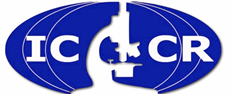 Elements in black text are CORE	Elements in grey text are NON-CORE        	      o indicates single select values            □ indicates multi-select values  	      Figures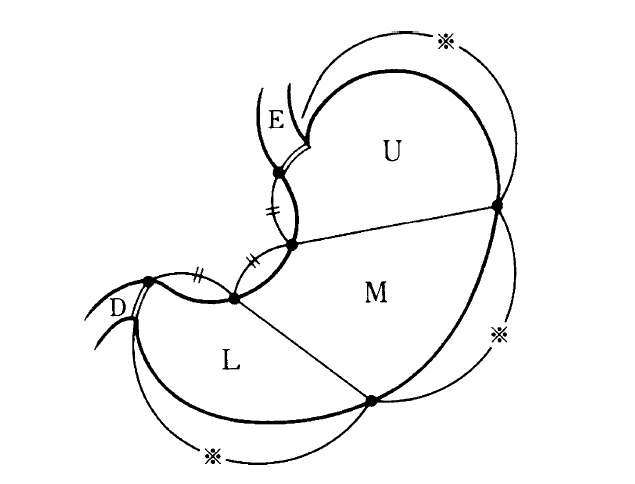 Figure 1: The stomach can be divided into 3 portions: upper third (U), middle third (M) and distal third (L). (E) oesophagus and (D) duodenum. Reproduced with permission from Japanese Gastric Cancer Association (2011). Japanese classification of gastric carcinoma: 3rd English Edition. Springer; London.3 Reference3	Sano T and Kodera Y (2011). Japanese classification of gastric carcinoma: 3rd English Edition. Gastric Cancer 14(2):101-112.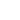 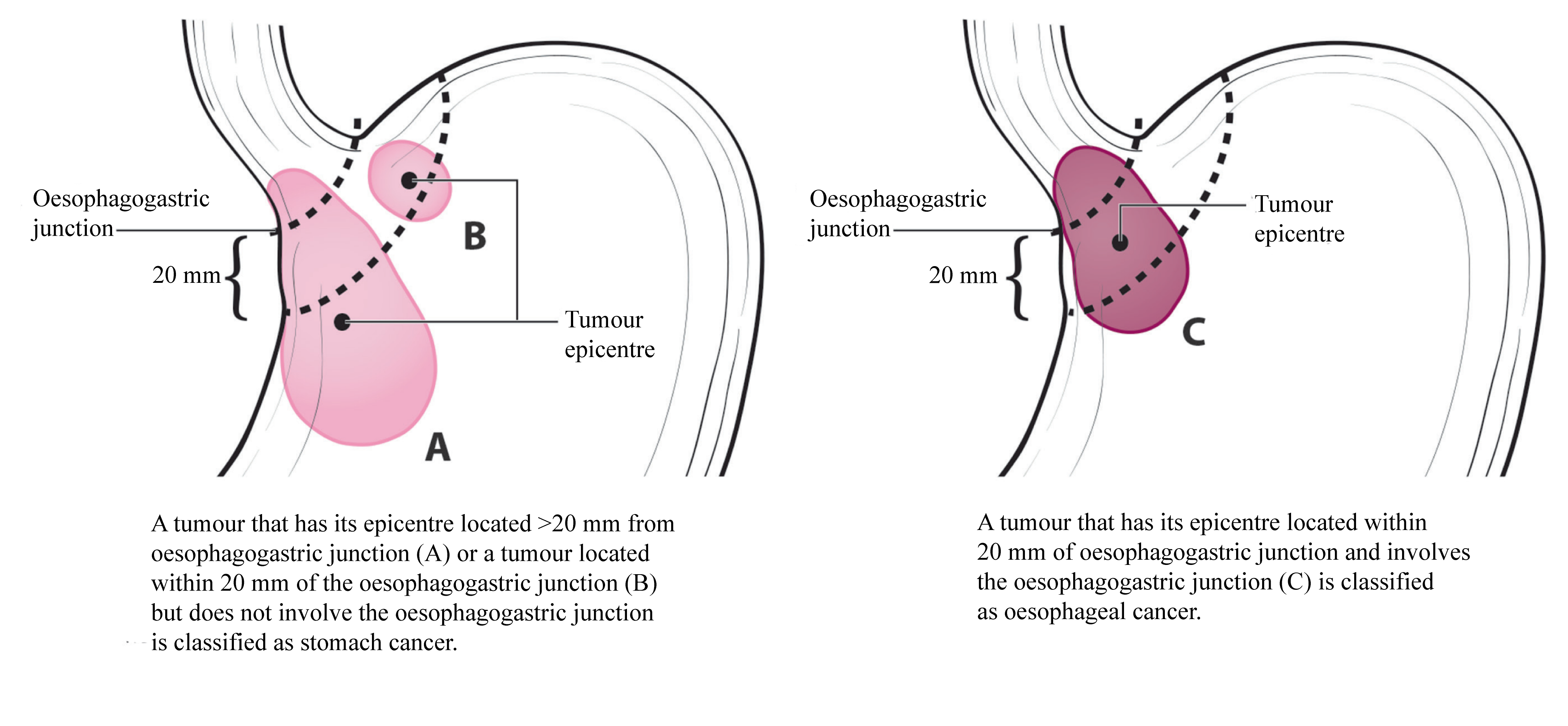 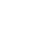 Figure 2: (A) Oesophagogastric junction (OGJ) tumours with their epicentre located >20 mm into the proximal stomach are staged as stomach cancers. (B) Cardia cancers not involving the OGJ are staged as stomach cancers. (C) Tumours involving the OGJ with their epicentre <20 mm into the proximal stomach are staged as oesophageal cancer. Modified with permission of the American College of Surgeons, Chicago, Illinois. The original source for this information is the American Joint Committee on Cancer Staging Manual, Eighth Edition (2016) published by Springer Science+Business Media.6 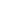 Reference6	Amin MB, Edge SB, Greene FL, Byrd DR, Brookland RK, Washington MK, Gershenwald JE, Compton CC, Hess KR, Sullivan DC, Jessup JM, Brierley JD, Gaspar LE, Schilsky RL, Balch CM, Winchester DP, Asare EA, Madera M, Gress DM and Meyer LR (eds) (2017). AJCC Cancer Staging Manual. 8th Edition, Springer, New York.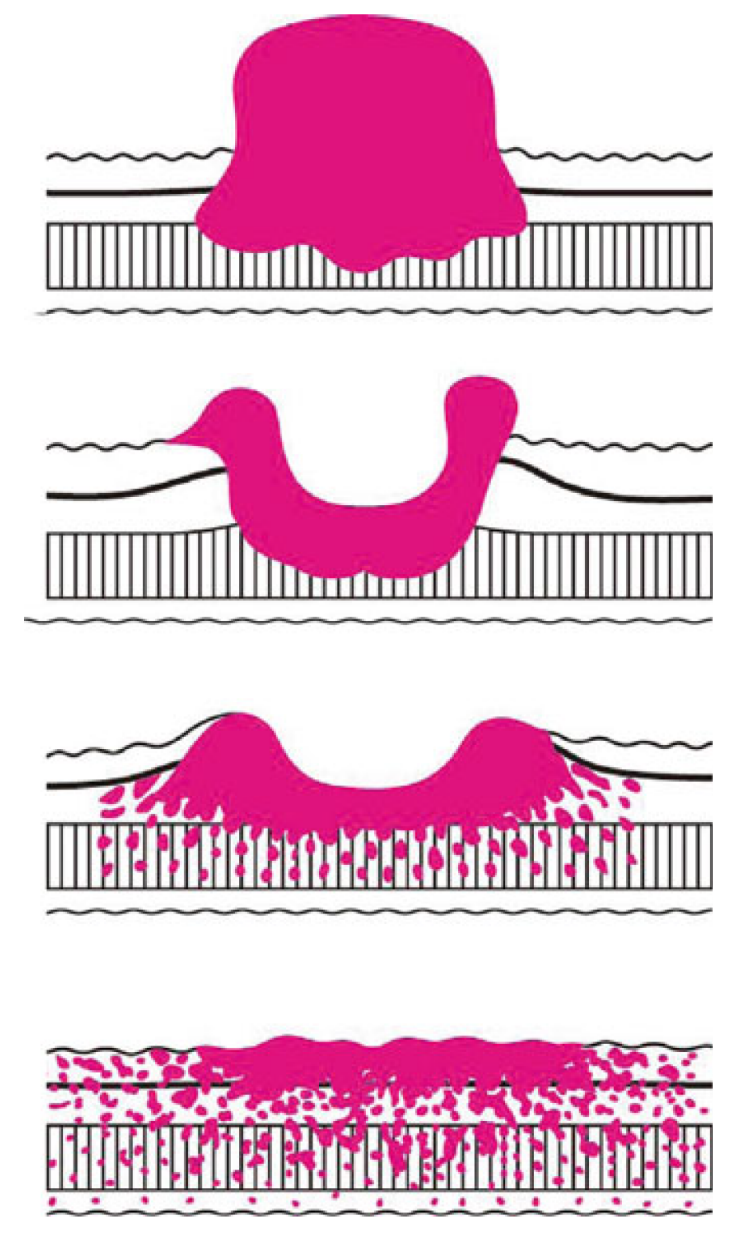 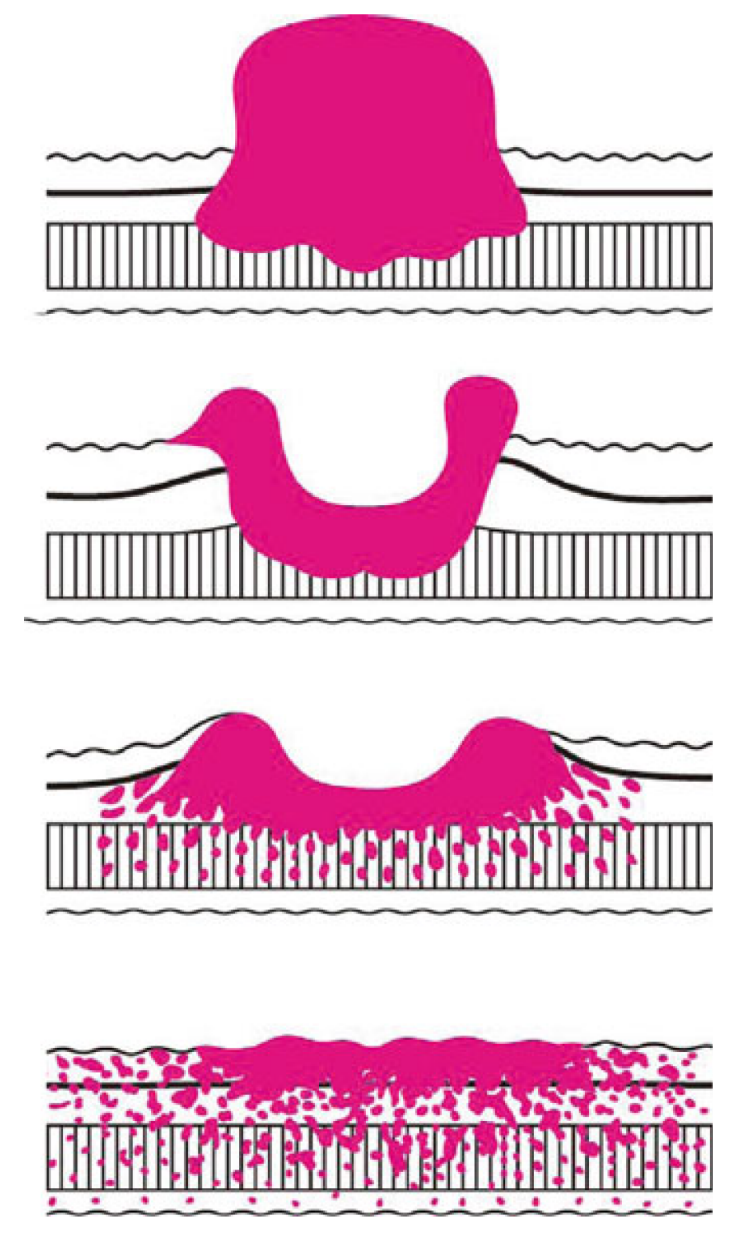 Figure 3: Macroscopic types of advanced gastric cancer. Type 1 (mass): polypoid tumours, sharply demarcated from the surrounding mucosa. Type 2 (ulcerative): ulcerated tumours with raised margins surrounded by a thickened gastric wall with clear margins. Type 3 (infiltrative ulcerative): ulcerated tumours with raised margins, surrounded by a thickened gastric wall without clear margins. Type 4 (diffuse infiltrative): tumours without marked ulceration or raised margins; the gastric wall is thickened and indurated and the margin is unclear. Reproduced with permission from Japanese Gastric Cancer Association, Sano T and Kodera Y (2011). Japanese classification of gastric carcinoma: 3rd English Edition, Gastric Cancer 14(2):101-112.5Reference 5	Sano T and Kodera Y (2011). Japanese classification of gastric carcinoma: 3rd English Edition. Gastric Cancer 14(2):101-112.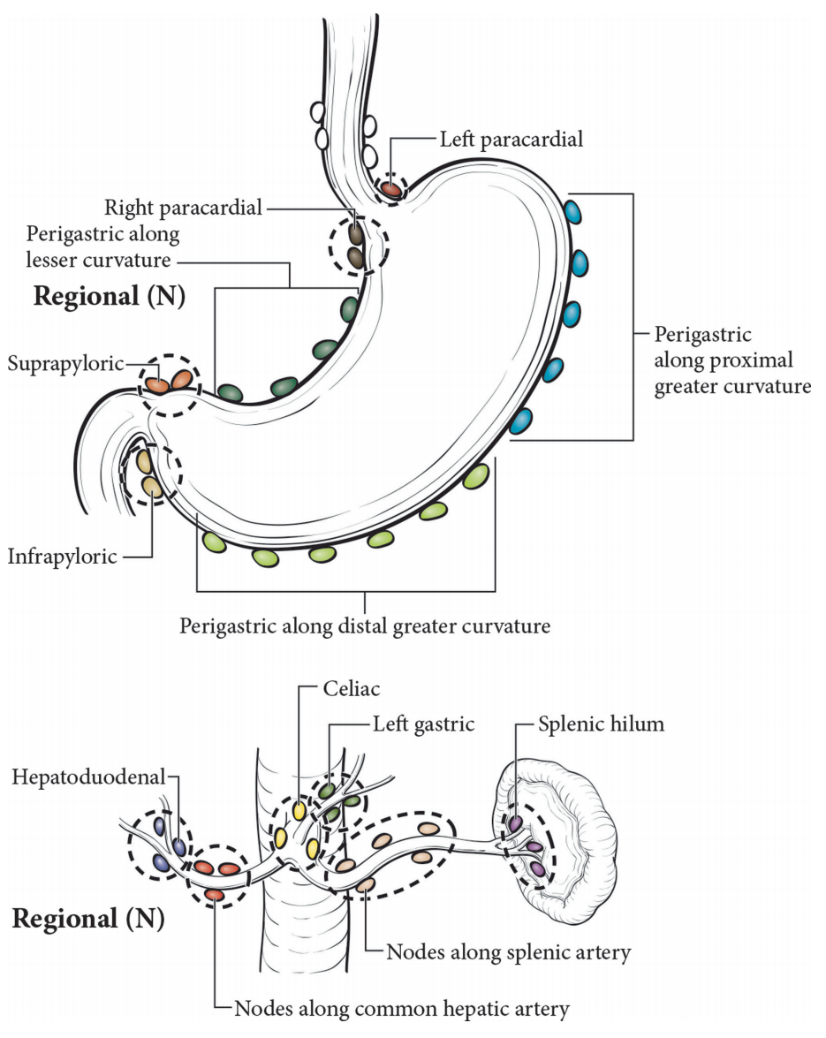 Figure 4: Regional lymph nodes of the stomach. Used with permission of the American College of Surgeons, Chicago, Illinois. The original source for this information is the American Joint Committee on Cancer Staging Manual, Eighth Edition (2016) published by Springer Science+Business Media.2 Reference2	Amin MB, Edge SB, Greene FL, Byrd DR, Brookland RK, Washington MK, Gershenwald JE, Compton CC, Hess KR, Sullivan DC, Jessup JM, Brierley JD, Gaspar LE, Schilsky RL, Balch CM, Winchester DP, Asare EA, Madera M, Gress DM and Meyer LR (eds) (2017). AJCC Cancer Staging Manual. 8th Edition, Springer, New York.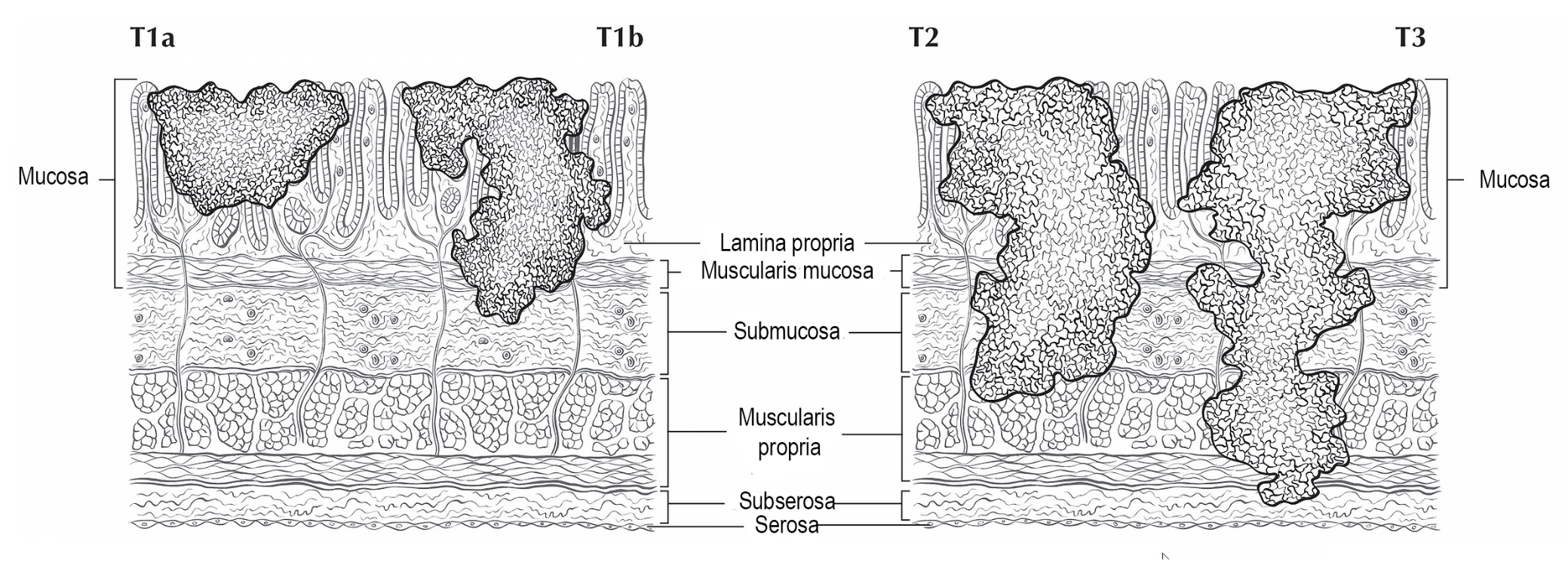 Figure 5: T1a is defined as tumour that invades the lamina propria. T1b is defined as tumour that invades the submucosa. T2 is defined as tumour that invades the muscularis propria, whereas T3 is defined as tumour that extends through the muscularis propria into the subserosal tissue. Used with permission of the American College of Surgeons, Chicago, Illinois. The original source for this information is the American Joint Committee on Cancer Staging Manual, Eighth Edition (2016) published by Springer Science+Business Media.2 Reference2	Amin MB, Edge SB, Greene FL, Byrd DR, Brookland RK, Washington MK, Gershenwald JE, Compton CC, Hess KR, Sullivan DC, Jessup JM, Brierley JD, Gaspar LE, Schilsky RL, Balch CM, Winchester DP, Asare EA, Madera M, Gress DM and Meyer LR (eds) (2017). AJCC Cancer Staging Manual. 8th Edition, Springer, New York.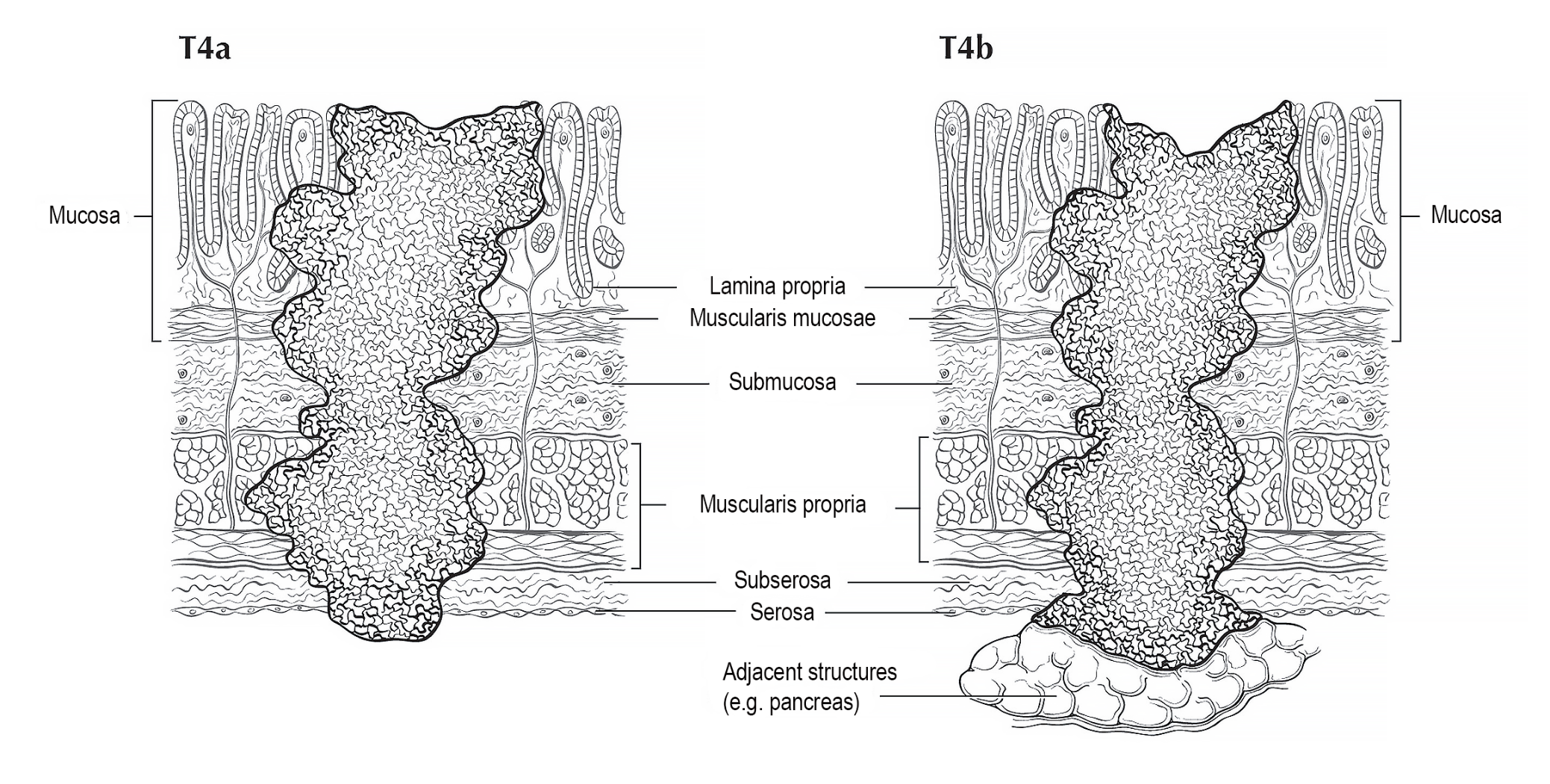 Figure 6: T4a is defined as tumour that penetrates the serosa (visceral peritoneum) without invasion of adjacent structures, whereas T4b is defined as tumour that radially invades adjacent structures, shown here invading the pancreas. Used with permission of the American College of Surgeons, Chicago, Illinois. The original source for this information is the American Joint Committee on Cancer Staging Manual, Eighth Edition (2016) published by Springer Science+Business Media.2 Reference2	Amin MB, Edge SB, Greene FL, Byrd DR, Brookland RK, Washington MK, Gershenwald JE, Compton CC, Hess KR, Sullivan DC, Jessup JM, Brierley JD, Gaspar LE, Schilsky RL, Balch CM, Winchester DP, Asare EA, Madera M, Gress DM and Meyer LR (eds) (2017). AJCC Cancer Staging Manual. 8th Edition, Springer, New York.TablesTable 1: Comparison of the Laurén, Nakamura, Japanese Gastric Cancer Association (JGCA) and World Health Organization (WHO) Classification of gastric cancer. Reproduced with permission from Frayling I et al (2016). Association for Clinical Genomic Science (ACGS) Best practice guidelines for genetic testing and diagnosis of Lynch syndrome. https://www.acgs.uk.com/quality/best-practice-guidelines/, derived from van Lier et al etc.; and from World Health Organization (WHO) Classification of Tumours Editorial Board. WHO Classification of Digestive System Tumours, 5th Edition, IARC Press, Lyon.4 © World Health Organization/International Agency for Research on Cancer. Reproduced with permission.Reference4	Lokuhetty D, White V, Watanabe R and Cree IA (eds) (2019). Digestive System Tumours. WHO Classification of Tumours, 5th Edition., IARC Press, Lyon, France.Table 2: World Health Organization histological classification of gastric carcinomas.8 Reference8	Fukayama M, Rugge M and Washington MK (2019). Tumours of the stomach. In: Digestive System Tumours. WHO Classification of Tumours, 5th Edition, Lokuhetty D, White V, Watanabe R and Cree IA (eds), IARC Press, Lyon.Table 3: World Health Organization Classification of tumours of the stomach.8a These morphology codes are from the International Classification of Diseases for Oncology, third Edition, second revision (ICD-O-3.2).12 Behaviour is coded /0 for benign tumours; /1 for unspecified, borderline, or uncertain behaviour; /2 for carcinoma in situ and grade III intraepithelial neoplasia; and /3 for malignant tumours, primary site; and /6 for malignant tumours, metastatic site. Subtype labels are indented. Incorporates all relevant changes from the 5th edition Corrigenda, January 2022.13* Codes marked with an asterisk were approved by the International Agency for Research on Cancer /World Health Organization Committee for ICD-O at its meeting in April 2019. © World Health Organization/International Agency for Research on Cancer. Reproduced with permission.References8	Fukayama M, Rugge M and Washington MK (2019). Tumours of the stomach. In: Digestive System Tumours. WHO Classification of Tumours, 5th Edition, Lokuhetty D, White V, Watanabe R and Cree IA (eds), IARC Press, Lyon.12	Fritz A, Percy C, Jack A, Shanmugaratnam K, Sobin L, Parkin DM  and Whelan S (eds) (2020). International Classification of Diseases for Oncology, Third Edition, Second Revision ICD-O-3.2. Available from:  http://www.iacr.com.fr/index.php?option=com_content&view=category&layout=blog&id=100&Itemid=577 (Accessed 17th November 2021).13	WHO Classification of Tumours Editorial Board (2021). Digestive System Tumours, WHO Classification of Tumours, 5th Edition, Volume 1 - Corrigenda Jan 2022. Available from:  https://publications.iarc.fr/Book-And-Report-Series/Who-Classification-Of-Tumours/Digestive-System-Tumours-2019 (Accessed 11th December 2021).Table 4: Mandard tumour regression grading system.1Reference1	Mandard AM, Dalibard F, Mandard JC, Marnay J, Henry-Amar M, Petiot JF, Roussel A, Jacob JH, Segol P, Samama G, Ollivier J-M, Bonvalot S and Gignoux M (1994). Pathologic assessment of tumor regression after preoperative chemoradiotherapy of esophageal carcinoma. Clinicopathologic correlations. Cancer 73(11):2680-2686.Table 5: Becker Tumour Regression Grading System.2Reference2	Becker K, Mueller JD, Schulmacher C, Ott K, Fink U, Busch R, Bottcher K, Siewert JR and Hofler H (2003). Histomorphology and grading of regression in gastric carcinoma treated with neoadjuvant chemotherapy. Cancer 98(7):1521-1530.Table 6: College of American Pathologists modified Ryan tumour regression grading system.4Reproduced with permission from Ryan R et al (2005). Pathological response following long-course neoadjuvant chemoradiotherapy for locally advanced rectal cancer. Histopathology 47(2):141-146.8 References4	College of American Pathologists (2021). Protocol for the examination of specimens from patients with carcinoma of the stomach. Available from:  https://documents.cap.org/protocols/Stomach_4.2.1.0.REL_CAPCP.pdf (Accessed 9th November 2021).8	Ryan R, Gibbons D, Hyland JM, Treanor D, White A, Mulcahy HE, O'Donoghue DP, Moriarty M, Fennelly D and Sheahan K (2005). Pathological response following long-course neoadjuvant chemoradiotherapy for locally advanced rectal cancer. Histopathology 47(2):141-146.Table 7: Criteria used in the ToGA trial for scoring HER2 expression by immunohistochemistry (IHC) in gastric and oesophagogastric junction adenocarcinoma.5Reference5	Hofmann M, Stoss O, Shi D, Buttner R, van de Vijver M, Kim W, Ochiai A, Ruschoff J and Henkel T (2008). Assessment of a HER2 scoring system for gastric cancer: results from a validation study. Histopathology 52(7):797-805.Table 8: College of American Pathologists template for reporting mismatch repair protein immunohistochemistry results.9 Reproduced with permission from College of American Pathologists (2021). Template for reporting results of DNA mismatch repair testing. College of American Pathologists.9 Reference9	College of American Pathologists (2021). Template for reporting results of DNA mismatch repair testing. Available from:  https://documents.cap.org/protocols/DNA.MMR.Bmk_1.0.0.2.REL_CAPCP.pdf (Accessed 4th November 2021)Definition of Core elementsCore elements are those which are essential for the clinical management, staging or prognosis of the cancer. These elements will either have evidentiary support at Level III-2 or above (based on prognostic factors in the National Health and Medical Research Council (NHMRC) levels of evidence1). In rare circumstances, where level III-2 evidence is not available an element may be made a core element where there is unanimous agreement in the expert committee. An appropriate staging system, e.g., Pathological TNM staging, would normally be included as a core element. The summation of all core elements is considered to be the minimum reporting standard for a specific cancer.Reference	1	Merlin T, Weston A and Tooher R (2009). Extending an evidence hierarchy to include topics other than treatment: revising the Australian 'levels of evidence'. BMC Med Res Methodol 9:34.Definition of Non-core elementsNon-core elements are those which are unanimously agreed should be included in the dataset but are not supported by level III-2 evidence. These elements may be clinically important and recommended as good practice but are not yet validated or regularly used in patient management.Key information other than that which is essential for clinical management, staging or prognosis of the cancer such as macroscopic observations and interpretation, which are fundamental to the histological diagnosis and conclusion e.g., macroscopic tumour details, may be included as either core or non-core elements by consensus of the Dataset Authoring Committee. Scope of this datasetThe dataset has been developed for the pathology reporting of gastrectomy for gastric carcinomas. A separate International Collaboration on Cancer Reporting (ICCR) dataset is available for endoscopic resections of the stomach.1Carcinomas involving the oesophagogastric junction (OGJ) with their epicentre >20 millimetres (mm) into the proximal stomach and cardia cancers that do not involve the OGJ are included. These criteria are set by the Union for International Cancer Control (UICC)2/American Joint Committee on Cancer (AJCC)3 8th edition Classifications and have been adopted by the World Health Organization (WHO) to define the diagnosis ‘gastric cancer’. For all other tumours involving the OGJ, refer to the ICCR dataset for carcinomas of the oesophagus.4 Neuroendocrine carcinomas (NECs) and mixed neuroendocrine-non-neuroendocrine neoplasms (MiNENs) (with the exception of mixed adenoma and neuroendocrine tumours (NETs)) are included in this dataset.NETs, non-epithelial malignancies and secondary tumours are excluded from this dataset. References1	International Collaboration on Cancer Reporting (2021). Endoscopic Resection of the Stomach Histopathology Reporting Guide, 2nd Edition. Available from:  http://www.iccr-cancer.org/datasets/published-datasets/digestive-tract/endoscopic-resection-of-the-stomach (Accessed 20th December 2021).2	Brierley JD, Gospodarowicz MK and Wittekind C (eds) (2016). Union for International Cancer Control. TNM Classification of Malignant Tumours, 8th Edition, Wiley, USA.3	Amin MB, Edge SB, Greene FL, Byrd DR, Brookland RK, Washington MK, Gershenwald JE, Compton CC, Hess KR, Sullivan DC, Jessup JM, Brierley JD, Gaspar LE, Schilsky RL, Balch CM, Winchester DP, Asare EA, Madera M, Gress DM and Meyer LR (eds) (2017). AJCC Cancer Staging Manual. 8th Edition, Springer, New York.4	International Collaboration on Cancer Reporting (2021). Carcinoma of the Oesophagus Histopathology Reporting Guide, 2nd Edition. Available from:  http://www.iccr-cancer.org/datasets/published-datasets/digestive-tract/carcinoma-of-the-oesophagus (Accessed 20th December 2021). Core/ Non-coreElement nameValuesCommentaryImplementation notesNon-coreCLINICAL INFORMATIONInformation not providedRelevant biopsy results, specifyPrevious diagnosis and treatment for gastric cancer,specifyEndoscopic location of the tumour, specifyClinical staging, specify level of involvement, distant metastasesPrevious partial gastrectomy procedure, specifyHistory of chronic gastritis, specifyOther, specifyClinical information including preoperative neoadjuvant therapy and previous endoscopic resection should ideally be provided by the clinician on the endoscopy report or the pathology request form. Patient medical records may be another source of information, if accessible.Relevant biopsy results include the presence of carcinoma, dysplasia (glandular intraepithelial neoplasia) and intestinal metaplasia. Endoscopic tumour location or information on the tumour location as reported by the clinician are important guides as the tumour epicentre may be altered after neoadjuvant therapy.Multiple tumours may occur in the stomach and previous history of cancer or cancer treatment is relevant. A number of conditions, including previous partial gastrectomy for benign disease and chronic atrophic gastritis, are risk factors for gastric cancer. CoreNEOADJUVANT THERAPYInformation not providedNot administeredAdministered, describePerioperative (both pre- and postoperative) therapy is currently recommended in patients with stage IB to stage III gastric cancer in Western countries. Efficacy of perioperative/ preoperative chemotherapy has been evaluated in multiple clinical trials. Most studies observed improved overall survival compared to the group of patients treated with surgery alone.1 The CROSS trial documented the benefit of preoperative chemoradiation in patients with oesophagogastric junction adenocarcinomas,2 but its value in gastric cancers of other locations is unclear.On the other hand, postoperative adjuvant therapy is currently recommended for stage II/III gastric cancer in Asia. The ACTS-GC trial3 in Japan and the CLASSIC trial4 in South Korea, China and Taiwan all showed improved overall survival in patients who received adjuvant chemotherapy after gastrectomy with D2 lymphadenectomy. However, there are studies demonstrating no additional benefit from postoperative chemoradiation in patients after D2 and D1+ nodal dissection.5 Downstaging of lymph node metastases and/or reduction of tumour size by preoperative chemotherapy/chemoradiation have been reported by multiple clinical trials.1,6 Downstaging of the tumour may lead to a higher rate of R0 resection and increased survival. Pathological tumour regression is evident in some cases, and complete tumour regression is achieved in up to 18% of patients.7,8 Assessment of treatment response is recommended in gastrectomy specimens from patients with preoperative chemotherapy/chemoradiation (see RESPONSE TO NEOADJUVANT THERAPY). References1	Sada YH, Smaglo BG, Tran Cao HS, Mok H, Musher BL and Massarweh NN (2019). National trends in multimodality therapy for locally advanced gastric cancer. J Surg Res 237:41-49.2	Shapiro J, van Lanschot JJB, Hulshof M, van Hagen P, van Berge Henegouwen MI, Wijnhoven BPL, van Laarhoven HWM, Nieuwenhuijzen GAP, Hospers GAP, Bonenkamp JJ, Cuesta MA, Blaisse RJB, Busch ORC, Ten Kate FJW, Creemers GM, Punt CJA, Plukker JTM, Verheul HMW, Bilgen EJS, van Dekken H, van der Sangen MJC, Rozema T, Biermann K, Beukema JC, Piet AHM, van Rij CM, Reinders JG, Tilanus HW, Steyerberg EW and van der Gaast A (2015). Neoadjuvant chemoradiotherapy plus surgery versus surgery alone for oesophageal or junctional cancer (CROSS): long-term results of a randomised controlled trial. Lancet Oncol 16(9):1090-1098.3	Sasako M, Sakuramoto S, Katai H, Kinoshita T, Furukawa H, Yamaguchi T, Nashimoto A, Fujii M, Nakajima T and Ohashi Y (2011). Five-year outcomes of a randomized phase III trial comparing adjuvant chemotherapy with S-1 versus surgery alone in stage II or III gastric cancer. J Clin Oncol 29(33):4387-4393.4	Noh SH, Park SR, Yang HK, Chung HC, Chung IJ, Kim SW, Kim HH, Choi JH, Kim HK, Yu W, Lee JI, Shin DB, Ji J, Chen JS, Lim Y, Ha S and Bang YJ (2014). Adjuvant capecitabine plus oxaliplatin for gastric cancer after D2 gastrectomy (CLASSIC): 5-year follow-up of an open-label, randomised phase 3 trial. Lancet Oncol 15(12):1389-1396.5	Harada K, Lopez A, Shanbhag N, Badgwell B, Baba H and Ajani J (2018). Recent advances in the management of gastric adenocarcinoma patients. F1000Res 7.6	Lordick F and Siewert JR (2006). [Perioperative chemotherapy vs. surgery alone in resectable gastroesophageal carcinomas. Results of the MAGIC study] (In German). Chirurg 77(12):1166-1167.7	Al-Batran SE, Hofheinz RD, Pauligk C, Kopp HG, Haag GM, Luley KB, Meiler J, Homann N, Lorenzen S, Schmalenberg H, Probst S, Koenigsmann M, Egger M, Prasnikar N, Caca K, Trojan J, Martens UM, Block A, Fischbach W, Mahlberg R, Clemens M, Illerhaus G, Zirlik K, Behringer DM, Schmiegel W, Pohl M, Heike M, Ronellenfitsch U, Schuler M, Bechstein WO, Konigsrainer A, Gaiser T, Schirmacher P, Hozaeel W, Reichart A, Goetze TO, Sievert M, Jager E, Monig S and Tannapfel A (2016). Histopathological regression after neoadjuvant docetaxel, oxaliplatin, fluorouracil, and leucovorin versus epirubicin, cisplatin, and fluorouracil or capecitabine in patients with resectable gastric or gastro-oesophageal junction adenocarcinoma (FLOT4-AIO): results from the phase 2 part of a multicentre, open-label, randomised phase 2/3 trial. Lancet Oncol 17(12):1697-1708.8	Watson S, de la Fouchardiere C, Kim S, Cohen R, Bachet JB, Tournigand C, Ferraz JM, Lefevre M, Colin D, Svrcek M, Meurisse A and Louvet C (2019). Oxaliplatin, 5-Fluorouracil and Nab-paclitaxel as perioperative regimen in patients with resectable gastric adenocarcinoma: A GERCOR phase II study (FOXAGAST). Eur J Cancer 107:46-52. CoreOPERATIVE PROCEDURENot specifiedGastrectomySub-totalTotalOesophagogastrectomyOther, specifyDepending on the tumour location and tumour type, gastric resection can be described as:1Total gastrectomy: for tumours located in the body/corpus of the stomach, tumours in the cardia, and diffuse-type gastric cancer (including prophylactic gastrectomy for patients with hereditary diffuse gastric cancer).Sub-total distal gastrectomy: for tumours located in the antrum (distal third and pylorus).Oesophagogastrectomy: for gastric tumours extending into the lower oesophagus.Prophylactic gastrectomy is a type of total gastrectomy specifically performed for patients with hereditary diffuse gastric cancer due to a germline CDH1 or CTNNA1 mutation. Total gastric mucosa embedding with mapping is the gold standard for pathology examination. However, the routine workload may be incompatible with the workload of complete embedding of these stomachs. Therefore, in the last hereditary diffuse gastric cancer guideline from the International Gastric Cancer Linkage Consortium, a three level protocol is proposed for pathological examination of prophylactic gastrectomy specimens, depending on the locally available resources (see supplementary materials from Blair et al (2020)).2 Regardless of the level selected, the minimal examination of prophylactic gastrectomies should include: 1) proximal and distal resection margins to confirm that all gastric mucosa have been resected, which can be confirmed by frozen section during surgery; 2) examination of all lymph nodes; 3) photographing the specimen; 4) sampling of all anatomic regions of the stomach (Figure 1); and 5) when no foci of gastric cancer are found on initial examination, go back to the specimen to retrieve additional blocks.2 If no foci of diffuse type cancer are found, the gastrectomy should not be reported as negative for cancer, but as ‘no carcinoma found in xx% of the mucosa examined’.2Figure 1 (See end of document for figure)References1	Weledji EP (2017). The principles of the surgical management of gastric cancer. Int J Surg Oncol (N Y) 2(7):e11.2	Blair VR, McLeod M, Carneiro F, Coit DG, D'Addario JL, van Dieren JM, Harris KL, Hoogerbrugge N, Oliveira C, van der Post RS, Arnold J, Benusiglio PR, Bisseling TM, Boussioutas A, Cats A, Charlton A, Schreiber KEC, Davis JL, Pietro MD, Fitzgerald RC, Ford JM, Gamet K, Gullo I, Hardwick RH, Huntsman DG, Kaurah P, Kupfer SS, Latchford A, Mansfield PF, Nakajima T, Parry S, Rossaak J, Sugimura H, Svrcek M, Tischkowitz M, Ushijima T, Yamada H, Yang HK, Claydon A, Figueiredo J, Paringatai K, Seruca R, Bougen-Zhukov N, Brew T, Busija S, Carneiro P, DeGregorio L, Fisher H, Gardner E, Godwin TD, Holm KN, Humar B, Lintott CJ, Monroe EC, Muller MD, Norero E, Nouri Y, Paredes J, Sanches JM, Schulpen E, Ribeiro AS, Sporle A, Whitworth J, Zhang L, Reeve AE and Guilford P (2020). Hereditary diffuse gastric cancer: updated clinical practice guidelines. Lancet Oncol 21(8):e386-e397.3	Sano T and Kodera Y (2011). Japanese classification of gastric carcinoma: 3rd English Edition. Gastric Cancer 14(2):101-112. Non-coreSPECIMEN DIMENSIONSLength of stomach greater curve ____ mmLength of stomach lesser curve ____ mmLength of oesophagus ____ mmLength of duodenum ____ mmThere is no official agreement or recommendation on how specimens should be measured and whether they should be measured fresh or after formalin fixation. While most specimens are measured after fixation, gastrectomy specimens may be measured fresh for reasons such as frozen section evaluation of margins and biobanking of fresh tissue. Significant shrinkage of unpinned gastrointestinal tract specimens occurs after fixation. Pinning out the specimens on a cardboard during fixation helps preserving most of the original specimen length.1 It should be commented in the report if the dimensions are taken from a fixed but unpinned specimen.Reference1	Siu KF, Cheung HC and Wong J (1986). Shrinkage of the esophagus after resection for carcinoma. Ann Surg 203(2):173-176. CoreTUMOUR FOCALITYaUnifocalMultifocal, specify number of tumours in specimenCannot be assessed, specifyWhile multifocal gastric carcinomas are rare, they should be documented. If multiple primary tumours are present, separate datasets should be used to describe this and all following elements for each primary tumour. However, due to the fact that regional lymph nodes in gastrectomies for gastric carcinomas of different locations are the same, the same ‘N’ category can be used for multifocal gastric carcinomas.a If multiple primary tumours are present, separate datasets should be used to record this and all following elements for each primary tumour.Core TUMOUR SITENot specifiedRegionUpper third Middel thirdDistal thirdCurvatureGreaterLesserWallAnteriorPosteriorOther, specifyThe stomach is anatomically divided into the cardia, fundus, body, antrum and pylorus, but these regions are difficult to define macroscopically, which is especially true for the cardia and fundus. The current recommendation is to use the Japanese Gastric Cancer Association (JGCA) guidelines, which divide the stomach into upper third, middle third and distal third by the lines connecting the trisected points on the lesser and greater curvatures (Figure 1).1 Primary gastric cancer located in the upper third of the stomach, especially at the OGJ/cardia, are reported to be more aggressive and associated with poor prognosis.2Figure 1 (See end of document for figure) The OGJ is defined as the border between the oesophageal and gastric muscles, irrespective of the type of epithelial lining of the oesophagus. However, it can be challenging to determine the exact location of the OGJ, especially in individuals with conditions affecting OGJ landmarks. Four methods have been proposed to locate the OGJ anatomically:1-3The distal end of the longitudinal palisading small vessels in the lower oesophagus. It can be seen endoscopically as well as microscopically and is commonly used by Japanese pathologists. However, it can be obscured by inflammation.The horizontal level of the angle of His (defined as starting from the peritoneal reflection of the stomach onto the diaphragm), as shown by barium meal examination. It can be altered by hiatal hernia or tumour invasion.The proximal end of the gastric longitudinal mucosal folds, which is the most utilised definition by endoscopists in Western countries. However, it can be obscured by the presence of gastric mucosal atrophy (i.e., post chemoradiation therapy and atrophic gastritis) or a large gastric mass.The level of the macroscopic calibre changes of the resected oesophagus and stomach.The current recommendation is to use the proximal end of the gastric longitudinal mucosal folds as the landmark for the OGJ. If it cannot be identified, use the distal end of the longitudinal palisading small vessels, which can also be identified microscopically.The Siewert Classification categorises OGJ cancer into Siewert type I (tumours with their epicentre located 10-50 millimetres (mm) above the OGJ), type II (tumour epicentre located from 10 mm above to 20 mm below the OGJ) and type III (tumour epicentre located from 20 mm - 50 mm below the OGJ).4 In the Siewert Classification, the proximal end of the gastric longitudinal mucosa folds is used as pragmatic reference for the endoscopic cardia/OGJ (zero point).4 The current UICC5/AJCC6 8th edition Staging System definition of gastric cancer includes those tumours involving the OGJ but with the epicentre >20 mm into the proximal stomach and cardia cancer without involvement of the OGJ (Figure 2).6 Therefore, all Siewert type III and some Siewert type II tumours are classified as gastric cancer based on the UICC/AJCC 8th edition Staging Systems.5,6 Figure 2 (See end of document for figure)Preoperative chemotherapy/chemoradiation therapy can have an asymmetrical effect on the tumour, which might be problematic when attempting to determine the precise location of cancers adjacent to the OGJ after chemo/radiotherapy. The asymmetric effect could alter the tumour epicentre in the resected specimen and may lead to misclassification of the tumour (oesophageal versus gastric cancer). Pretreatment tumour epicentre/tumour location information should be used to determine the tumour site if available.References1	Sano T and Kodera Y (2011). Japanese classification of gastric carcinoma: 3rd English Edition. Gastric Cancer 14(2):101-112.2	Petrelli F, Ghidini M, Barni S, Steccanella F, Sgroi G, Passalacqua R and Tomasello G (2017). Prognostic role of primary tumor location in non-metastatic gastric cancer: a systematic review and meta-analysis of 50 studies. Ann Surg Oncol 24(9):2655-2668.3	Huang Q (2011). Definition of the esophagogastric junction: a critical mini review. Arch Pathol Lab Med 135(3):384-389.4	Stein HJ, Feith M and Siewert JR (2000). Cancer of the esophagogastric junction. Surg Oncol 9(1):35-41.5	Brierley JD, Gospodarowicz MK and Wittekind C (eds) (2016). Union for International Cancer Control. TNM Classification of Malignant Tumours, 8th Edition, Wiley, USA.6	Amin MB, Edge SB, Greene FL, Byrd DR, Brookland RK, Washington MK, Gershenwald JE, Compton CC, Hess KR, Sullivan DC, Jessup JM, Brierley JD, Gaspar LE, Schilsky RL, Balch CM, Winchester DP, Asare EA, Madera M, Gress DM and Meyer LR (eds) (2017). AJCC Cancer Staging Manual. 8th Edition, Springer, New York. Core and Non-coreTUMOUR DIMENSIONSMaximum tumour dimension ___ mmAdditional dimensions____ mm x____ mm x ____ mmCannot be assessed, specifyTumour size is not used in staging gastric cancers. While some studies report no prognostic role for tumour size, others suggest that tumour size may be an independent prognostic factor.1-3 Large tumour size has been associated with undifferentiated type cancer, serosal involvement, peritoneal metastasis, and poor survival in patients with stage II and III gastric cancers.1-3 Tumour size may vary, depending on measurements taken before or after fixation. A study on oesophageal cancers demonstrated 10% reduction in tumour size after fixation,4 which may also be true for gastric cancers. In most cases, tumour dimension/size can be measured macroscopically. Measurement of diffuse-type gastric cancer (especially linitis plastica) requires both macroscopic and microscopic assessment. However, accurate measurement of linitis plastica is sometimes impossible. The presence of linitis plastica has been associated with a poor prognosis.5 After neoadjuvant therapy, the presumed tumour bed should be measured, but the macroscopic tumour dimension needs to be confirmed microscopically. According to the Union for International Cancer Control6/American Joint Committee on Cancer7 8th editions, acellular mucin pools and fibrosis with no viable tumour cells should be considered negative for residual carcinoma, and only the area with viable tumour should be measured to determine the tumour dimension. For multiple discontinuous foci of post-treatment residual carcinoma, it is recommended to measure the maximum diameter including all foci and non-neoplastic areas between foci.7 If there is no tumour visible macroscopically, or for small residual tumours where the macroscopic dimensions may not be accurate, the microscopic dimensions should be documented. Precursors (e.g., low and high grade dysplasia) should be excluded from the tumour size measurement. References1	Kunisaki C, Makino H, Takagawa R, Oshima T, Nagano Y, Kosaka T, Ono HA, Otsuka Y, Akiyama H, Ichikawa Y and Shimada H (2008). Tumor diameter as a prognostic factor in patients with gastric cancer. Ann Surg Oncol 15(7):1959-1967.2	Saito H, Osaki T, Murakami D, Sakamoto T, Kanaji S, Oro S, Tatebe S, Tsujitani S and Ikeguchi M (2006). Macroscopic tumor size as a simple prognostic indicator in patients with gastric cancer. Am J Surg 192(3):296-300.3	Yokota T, Ishiyama S, Saito T, Teshima S, Yamada Y, Iwamoto K, Takahashi M, Murata K and Yamauchi H (2002). Is tumor size a prognostic indicator for gastric carcinoma? Anticancer Res 22(6b):3673-3677.4	Siu KF, Cheung HC and Wong J (1986). Shrinkage of the esophagus after resection for carcinoma. Ann Surg 203(2):173-176.5	Ikoma N, Agnes A, Chen HC, Wang X, Blum MM, Das P, Minsky B, Estrella JS, Mansfield P, Ajani JA and Badgwell BD (2020). Linitis Plastica: a Distinct Type of Gastric Cancer. J Gastrointest Surg 24(5):1018-1025.6	Brierley JD, Gospodarowicz MK and Wittekind C (eds) (2016). Union for International Cancer Control. TNM Classification of Malignant Tumours, 8th Edition, Wiley, USA.7	Amin MB, Edge SB, Greene FL, Byrd DR, Brookland RK, Washington MK, Gershenwald JE, Compton CC, Hess KR, Sullivan DC, Jessup JM, Brierley JD, Gaspar LE, Schilsky RL, Balch CM, Winchester DP, Asare EA, Madera M, Gress DM and Meyer LR (eds) (2017). AJCC Cancer Staging Manual. 8th Edition, Springer, New York.Non-coreMACROSCOPIC TUMOUR TYPENot applicableCannot be assessedPolypoid mass (Borrmann type I)Ulcerative (Borrmann type II)Infiltrative ulcerative (Borrmann type III)Diffuse infiltrative (Borrmann type IV)Other, specifyAccording to the Borrmann Classification (Figure 3), the growth patterns of advanced gastric cancer can be classified as polypoid mass (Borrmann type I), ulcerative (Borrmann type II), infiltrative ulcerative (Borrmann type III), or diffuse infiltrative (Borrmann type IV).1,2 Borrmann type II is the most common macroscopic type among advanced gastric cancers. Borrmann type IV is associated with a poor prognosis.3,4 The Borrmann Classification is based on untreated gastric cancers, and therefore may not be applicable after neoadjuvant treatment. ‘Other’ can be selected when Borrmann macroscopic tumour type cannot be assigned due to neoadjuvant treatment.Figure 3 (See end of document for figure)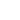 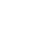 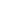 References1	Lokuhetty D, White V, Watanabe R and Cree IA (eds) (2019). Digestive System Tumours. WHO Classification of Tumours, 5th Edition., IARC Press, Lyon, France.2	Fukayama M, Rugge M and Washington MK (2019). Tumours of the stomach. In: Digestive System Tumours. WHO Classification of Tumours, 5th Edition, Lokuhetty D, White V, Watanabe R and Cree IA (eds), IARC Press, Lyon.3	An JY, Kang TH, Choi MG, Noh JH, Sohn TS and Kim S (2008). Borrmann type IV: an independent prognostic factor for survival in gastric cancer. J Gastrointest Surg 12(8):1364-1369.4	Li C, Oh SJ, Kim S, Hyung WJ, Yan M, Zhu ZG and Noh SH (2009). Macroscopic Borrmann type as a simple prognostic indicator in patients with advanced gastric cancer. Oncology 77(3-4):197-204.5	Sano T and Kodera Y (2011). Japanese classification of gastric carcinoma: 3rd English Edition. Gastric Cancer 14(2):101-112. Core and Non-coreHISTOLOGICAL TUMOUR TYPECannot be assessedTubular adenocarcinomaPapillary adenocarcinomaMucinous adenocarcinomaPoorly cohesive carcinoma, including signet-ring cellcarcinoma and other subtypesMixed adenocarcinomaOther histological type/subtype, specifyLaurén Classification(Applicable to gastric adenocarcinomas)IntestinalDiffuseMixedIndeterminateSeveral classification schemes have been used for subtyping gastric carcinomas histologically, including the Laurén,1 Nakamura,2 JGCA,3 WHO4 (Table 1) and Ming5 classifications. For consistency in reporting, the WHO Classification of Tumours of the Digestive System, 5th edition, is recommended (Tables 2 and 3).4 However, if a carcinoma does not fit into a category of the WHO Classification for gastric carcinomas, a descriptive diagnosis should be given. The Laurén Classification is widely used for gastric adenocarcinomas. In the Laurén Classification, gastric adenocarcinomas are divided into two histological subtypes - intestinal type and diffuse type.1 Gastric carcinomas that do not fit into one of the two are placed into the mixed or indeterminate categories. The Laurén Classification provides a simplified categorisation of common types of gastric carcinoma and facilitates a general understanding of pathogenesis of most gastric carcinomas .6 However, unlike the WHO Classification, the Laurén Classification is difficult to apply to all histologic gastric cancer subtypes and is therefore a non-core element.1,7 Table 1 and 2 (See end of document for tables)Results on the prognostic value of histological types in gastric cancer are conflicting. While many studies have reported that diffuse, signet ring or anaplastic carcinomas confer an unfavourable prognosis, some multivariate studies showed no relationship between histological tumour types, and prognosis when stage was included in the model, which might be explained by inconsistent histology typing by pathologists.9,10 A high incidence of intragastric recurrence is observed in certain histological subtypes, including undifferentiated carcinoma and mixed adenocarcinoma with both signet ring cell carcinoma and poorly differentiated adenocarcinoma.11 Table 3 (See end of document for table)References1	Lauren P (1965). The two histological main types of gastric carcinoma: diffuse and so-called intestinal-type carcinoma. An attempt at a histo-clinical classification. Acta Pathol Microbiol Scand 64:31-49.2	Nakamura K, Sugano H and Takagi K (1968). Carcinoma of the stomach in incipient phase: its histogenesis and histological appearances. Gan 59(3):251-258.3	Japanese Gastric Cancer Association (ed) (2017). Japanese Classification of Gastric Carcinoma, 15th Edition (in Japanese), Tokyo, Kanehara.4	Lokuhetty D, White V, Watanabe R and Cree IA (eds) (2019). Digestive System Tumours. WHO Classification of Tumours, 5th Edition., IARC Press, Lyon, France.5	Ming SC (1977). Gastric carcinoma. A pathobiological classification. Cancer 39(6):2475-2485.6	Lee S-M, Kim K-M and Ro YY (2012). Gastric carcinoma: morphologic classifications and molecular changes. In: Gastric Carcinoma- New Insights into Current Management, IntechOpen, London.7	WHO Classification of Tumours Editorial Board (2019). Digestive System Tumours. WHO Classification of Tumours, 5th Edition, Volume 1. IARC Press, Lyon.8	Fukayama M, Rugge M and Washington MK (2019). Tumours of the stomach. In: Digestive System Tumours. WHO Classification of Tumours, 5th Edition, Lokuhetty D, White V, Watanabe R and Cree IA (eds), IARC Press, Lyon.9	Postlewait LM, Squires MH, 3rd, Kooby DA, Poultsides GA, Weber SM, Bloomston M, Fields RC, Pawlik TM, Votanopoulos KI, Schmidt CR, Ejaz A, Acher AW, Worhunsky DJ, Saunders N, Swords D, Jin LX, Cho CS, Winslow ER, Cardona K, Staley CA and Maithel SK (2015). The prognostic value of signet-ring cell histology in resected gastric adenocarcinoma. Ann Surg Oncol 22 Suppl 3:S832-839.10	Liu K, Wan J, Bei Y, Chen X and Lu M (2017). Prognostic impact of different histological types on gastric adenocarcinoma: a surveillance, epidemiology, and end results database analysis. Pathol Oncol Res 23(4):881-887.11	Park JC, Lee YK, Kim SY, Roh Y, Hahn KY, Shin SK, Lee SK, Lee YC, Kim HI, Cheong JH, Hyung WJ and Noh SH (2018). Long-term outcomes of endoscopic submucosal dissection in comparison to surgery in undifferentiated-type intramucosal gastric cancer using propensity score analysis. Surg Endosc 32(4):2046-2057.12	Fritz A, Percy C, Jack A, Shanmugaratnam K, Sobin L, Parkin DM  and Whelan S (eds) (2020). International Classification of Diseases for Oncology, Third Edition, Second Revision ICD-O-3.2. Available from:  http://www.iacr.com.fr/index.php?option=com_content&view=category&layout=blog&id=100&Itemid=577 (Accessed 17th November 2021).13	WHO Classification of Tumours Editorial Board (2021). Digestive System Tumours, WHO Classification of Tumours, 5th Edition, Volume 1 - Corrigenda Jan 2022. Available from:  https://publications.iarc.fr/Book-And-Report-Series/Who-Classification-Of-Tumours/Digestive-System-Tumours-2019 (Accessed 11th December 2021). Value list based on the WHO Classification of Tumours of the Gastrointestinal Tract (2019).Note that permission to publish the WHO Classification of Tumours may be needed in your implementation. It is advisable to check with the International Agency for Research on Cancer.Core HISTOLOGICAL TUMOUR GRADENot applicableCannot be assessedLow grade (well and moderately differentiated)High grade (poorly differentiated)Other, specifyAccording to the WHO Classification of Tumours, Digestive System Tumours, 5th edition, 2019, histological tumour grading applies primarily to tubular and papillary adenocarcinomas.1 The WHO Classification recommends a two-tiered system: low grade (well and moderately differentiated) and high grade (poorly differentiated).1 The Carcinoma of the Stomach Dataset Authoring Committee recommends the two-tiered WHO grading system because both well and moderately differentiated tumours are considered differentiated and this grading system is highly reproducible. However, it is noted that a three-tiered system is recommended by the UICC2/AJCC3 8th edition Staging Systems as follows: G1: Well differentiated G2: Moderately differentiated G3: Poorly differentiated, undifferentiated The AJCC 8th edition Staging System also recommends that the highest grade is recorded if there is evidence of more than one grade or level of differentiation of the tumour.3Histopathological grading is not independently related to patient survival after R0 resection; however, poor histopathological grade is associated with high rate of R1 and R2 resections.4 Assessment of histological grade may not be feasible in gastric cancers with prominent treatment response. References1	Lokuhetty D, White V, Watanabe R and Cree IA (eds) (2019). Digestive System Tumours. WHO Classification of Tumours, 5th Edition., IARC Press, Lyon, France.2	Brierley JD, Gospodarowicz MK and Wittekind C (eds) (2016). Union for International Cancer Control. TNM Classification of Malignant Tumours, 8th Edition, Wiley, USA.3	Amin MB, Edge SB, Greene FL, Byrd DR, Brookland RK, Washington MK, Gershenwald JE, Compton CC, Hess KR, Sullivan DC, Jessup JM, Brierley JD, Gaspar LE, Schilsky RL, Balch CM, Winchester DP, Asare EA, Madera M, Gress DM and Meyer LR (eds) (2017). AJCC Cancer Staging Manual. 8th Edition, Springer, New York.4	Inoue K, Nakane Y, Michiura T, Nakai K, Iiyama H, Sato M, Okumura S, Yamamichi K and Hioki K (2002). Histopathological grading does not affect survival after R0 surgery for gastric cancer. Eur J Surg Oncol 28(6):633-636. CoreEXTENT OF INVASIONCannot be assessedNo evidence of primary tumourCarcinoma in situ (intraepithelial tumour without invasion of the lamina propria, high grade dysplasia)Invasion into the lamina propriaInvasion into the muscularis mucosaeInvasion into the submucosaInvasion into the muscularis propriaInvasion into the subserosal connective tissue (withoutinvasion of the visceral peritoneum or adjacent structures)Invasion into the serosa (visceral peritoneum)Invasion into adjacent structure(s)/organ(s), specifySurgical resection specimens should be assessed for depth of tumour invasion, as this is an independent prognostic factor. Invasion into the serosa is associated with peritoneal recurrence and poor prognosis.1 Gastric cancer can directly invade into adjacent structures/organs, which include the spleen, transverse colon, liver, diaphragm, pancreas, abdominal wall, adrenal gland, kidney, small intestine and retroperitoneum.2 Direct infiltration of the duodenum or oesophagus is not considered invasion into an adjacent organ. The term ‘carcinoma in situ’ is not commonly applied to glandular epithelium. However, high grade dysplasia in a gastric resection specimen can be reported as ‘carcinoma in situ’ as recommended by the UICC3/AJCC2 8th edition Staging Systems mainly for tumour registry reporting purposes. References1	Ludeman L and Shepherd NA (2005). Serosal involvement in gastrointestinal cancer: its assessment and significance. Histopathology 47(2):123-131.2	Amin MB, Edge SB, Greene FL, Byrd DR, Brookland RK, Washington MK, Gershenwald JE, Compton CC, Hess KR, Sullivan DC, Jessup JM, Brierley JD, Gaspar LE, Schilsky RL, Balch CM, Winchester DP, Asare EA, Madera M, Gress DM and Meyer LR (eds) (2017). AJCC Cancer Staging Manual. 8th Edition, Springer, New York.3	Brierley JD, Gospodarowicz MK and Wittekind C (eds) (2016). Union for International Cancer Control. TNM Classification of Malignant Tumours, 8th Edition, Wiley, USA.  CoreLYMPHOVASCULAR INVASIONNot identifiedPresentReports on the prognostic value of lymphovascular invasion in gastric cancer are variable,1 but most studies demonstrate that lymphovascular invasion is an independent indicator of poor outcome following surgery.2,3 Lymphovascular invasion includes lymphatic and venous invasion. Prognostic differences between lymphatic and venous invasion have not been sufficiently evaluated in gastric cancers.According to UICC4/AJCC5 staging convention, lymphovascular invasion does not affect the ((y)pT) category. For example, a tumour invading the muscularis propria showing lymphovascular invasion in the subserosa is still considered pT2. References1	Dicken BJ, Saunders LD, Jhangri GS, de Gara C, Cass C, Andrews S and Hamilton SM (2004). Gastric cancer: establishing predictors of biologic behavior with use of population-based data. Ann Surg Oncol 11(6):629-635.2	Lee JH, Kim MG, Jung MS and Kwon SJ (2015). Prognostic significance of lymphovascular invasion in node-negative gastric cancer. World J Surg 39(3):732-739.3	Li P, He HQ, Zhu CM, Ling YH, Hu WM, Zhang XK, Luo RZ, Yun JP, Xie D, Li YF and Cai MY (2015). The prognostic significance of lymphovascular invasion in patients with resectable gastric cancer: a large retrospective study from Southern China. BMC Cancer 15:370.4	Brierley JD, Gospodarowicz MK and Wittekind C (eds) (2016). Union for International Cancer Control. TNM Classification of Malignant Tumours, 8th Edition, Wiley, USA.5	Amin MB, Edge SB, Greene FL, Byrd DR, Brookland RK, Washington MK, Gershenwald JE, Compton CC, Hess KR, Sullivan DC, Jessup JM, Brierley JD, Gaspar LE, Schilsky RL, Balch CM, Winchester DP, Asare EA, Madera M, Gress DM and Meyer LR (eds) (2017). AJCC Cancer Staging Manual. 8th Edition, Springer, New York. Non-corePERINEURAL INVASIONNot identifiedPresentThe prognostic value of perineural invasion in gastric cancer remains under debate.1-5 Most studies demonstrate its significant prognostic impact in univariate analysis but not in multivariate analysis. For Laurén intestinal type gastric cancer, perineural invasion may be an independent prognostic factor.1 References1	De Franco L, Marrelli D, Voglino C, Vindigni C, Ferrara F, Di Mare G, Iudici L, Marini M and Roviello F (2018). Prognostic value of perineural invasion in resected gastric cancer patients according to lauren histotype. Pathol Oncol Res 24(2):393-400.2	Aurello P, Berardi G, Tierno SM, Rampioni Vinciguerra GL, Socciarelli F, Laracca GG, Giulitti D, Pilozzi E and Ramacciato G (2017). Influence of perineural invasion in predicting overall survival and disease-free survival in patients With locally advanced gastric cancer. Am J Surg 213(4):748-753.3	Tianhang L, Guoen F, Jianwei B and Liye M (2008). The effect of perineural invasion on overall survival in patients with gastric carcinoma. J Gastrointest Surg 12(7):1263-1267.4	Duraker N, Sisman S and Can G (2003). The significance of perineural invasion as a prognostic factor in patients with gastric carcinoma. Surg Today 33(2):95-100.5	Zhou ZH, Xu GF, Zhang WJ, Zhao HB and Wu YY (2014). Reevaluating significance of perineural invasion in gastric cancer based on double immunohistochemical staining. Arch Pathol Lab Med 138(2):229-234. CoreRESPONSE TO NEOADJUVANT THERAPYNo neoadjuvant treatmentComplete response - no viable cancer cells (score 0)Near complete response - single cells or rare small groups of cancer cells (score 1)Partial response - residual cancer with evident tumour regression, but more than single cells or rare groups of cancer cells (score 2)Poor or no response - extensive residual cancer with no evident tumour regression (score 3)Cannot be assessed, specifySeveral grading systems for histopathological primary tumour response to neoadjuvant therapy have been applied to treated gastrointestinal carcinomas. These include the Mandard,1 Becker,2 JGCA3 and College of American Pathologists (CAP)4/AJCC5 tumour regression grading schemes.6,7 While the Mandard system1 is based on the fibrosis/tumour ratio (Table 4), the four-tiered Becker system2 uses the estimated percentage of residual tumour in relation to the (assumed) pre-therapy tumour size (Table 5). The CAP modified Ryan grading system,8 which is also referred to by the AJCC Staging System 8th edition,5 is shown in Table 6. Although many studies have evaluated and compared these grading schemes in assessing treatment response in gastrointestinal carcinomas after neoadjuvant therapy,6,9-11 there is no consensus on the optimal method to stratify tumour regression. In addition, the inter- and intra-observer variability is high for most grading schemes.6,7 Nevertheless, response to neoadjuvant therapy should be reported, as assessment of histological tumour regression may provide valuable prognostic information and may impact on the choice of postoperative therapy.6 Patients with complete tumour regression of the primary cancer have significantly better overall survival compared to patients with residual adenocarcinoma.6 As there is currently no consensus, the CAP grading system,4 which is a modified Ryan scheme,8 is recommended by the Carcinoma of the Stomach Dataset Authoring Committee. The CAP grading system assesses the residual tumour cells rather than treatment-associated fibrosis.8The presence of lymph node metastasis is one of the most important prognosticators in gastrointestinal carcinomas, but a consensus method to determine tumour regression in lymph nodes has not been established. Furthermore, so far only a few studies have demonstrated that regressive changes in lymph node metastasis were associated with patient outcome.6 Therefore, tumour regression should only be graded in the primary tumour at present.If there is no tumour visible on macroscopic examination, the entire assumed tumour bed should be processed into paraffin blocks in order to correctly stage tumours and evaluate treatment response. However, there is no standard protocol for grossing specimens with macroscopically visible residual carcinoma. Most pathologists gross these specimens like those without preoperative treatment. Routine cytokeratin immunohistochemistry (IHC) is not recommended, but it may be helpful, if available, when the specimen is morphologically suspicious for residual viable tumour. According to the UICC12/AJCC5 8th edition Staging Manuals, acellular mucin pools, necrosis, and degenerative/ reactive changes without viable tumour cells after treatment should be interpreted as negative for tumour.Tables 4-6 (See end of document for tables)References1	Mandard AM, Dalibard F, Mandard JC, Marnay J, Henry-Amar M, Petiot JF, Roussel A, Jacob JH, Segol P, Samama G, Ollivier J-M, Bonvalot S and Gignoux M (1994). Pathologic assessment of tumor regression after preoperative chemoradiotherapy of esophageal carcinoma. Clinicopathologic correlations. Cancer 73(11):2680-2686.2	Becker K, Mueller JD, Schulmacher C, Ott K, Fink U, Busch R, Bottcher K, Siewert JR and Hofler H (2003). Histomorphology and grading of regression in gastric carcinoma treated with neoadjuvant chemotherapy. Cancer 98(7):1521-1530.3	Sano T and Kodera Y (2011). Japanese classification of gastric carcinoma: 3rd English Edition. Gastric Cancer 14(2):101-112.4	College of American Pathologists (2021). Protocol for the examination of specimens from patients with carcinoma of the stomach. Available from:  https://documents.cap.org/protocols/Stomach_4.2.1.0.REL_CAPCP.pdf (Accessed 9th November 2021).5	Amin MB, Edge SB, Greene FL, Byrd DR, Brookland RK, Washington MK, Gershenwald JE, Compton CC, Hess KR, Sullivan DC, Jessup JM, Brierley JD, Gaspar LE, Schilsky RL, Balch CM, Winchester DP, Asare EA, Madera M, Gress DM and Meyer LR (eds) (2017). AJCC Cancer Staging Manual. 8th Edition, Springer, New York.6	Langer R and Becker K (2018). Tumor regression grading of gastrointestinal cancers after neoadjuvant therapy. Virchows Arch 472(2):175-186.7	Thies S and Langer R (2013). Tumor regression grading of gastrointestinal carcinomas after neoadjuvant treatment. Front Oncol 3:262.8	Ryan R, Gibbons D, Hyland JM, Treanor D, White A, Mulcahy HE, O'Donoghue DP, Moriarty M, Fennelly D and Sheahan K (2005). Pathological response following long-course neoadjuvant chemoradiotherapy for locally advanced rectal cancer. Histopathology 47(2):141-146.9	Donohoe CL, O'Farrell NJ, Grant T, King S, Clarke L, Muldoon C and Reynolds JV (2013). Classification of pathologic response to neoadjuvant therapy in esophageal and junctional cancer: assessment of existing measures and proposal of a novel 3-point standard. Ann Surg 258(5):784-792.10	Neves Filho EH, de Sant'Ana RO, Nunes LV, Pires AP and da Cunha MD (2017). Histopathological regression of gastric adenocarcinoma after neoadjuvant therapy: a critical review. Apmis 125(2):79-84.11	Tong Y, Liu D and Zhang J (2020). Connection and distinction of tumor regression grading systems of gastrointestinal cancer. Pathol Res Pract 216(9):153073.12	Brierley JD, Gospodarowicz MK and Wittekind C (eds) (2016). Union for International Cancer Control. TNM Classification of Malignant Tumours, 8th Edition, Wiley, USA. Core MARGIN STATUSInvasive carcinomaCannot be assessedNot involvedDistance of tumour from closest margin ___ mmSpecify closest margin, if possible ____InvolvedDistalProximalCircumferential/RadialDysplasiaCannot be assessedNot involvedInvolvedCarcinoma in situ/high grade dysplasiaLow gradeSpecify marginDistalProximalOther, specifyResection margins of gastrectomy specimens include proximal, distal and radial/circumferential margins. Depending on the tumour location or histological tumour type, proximal and distal margins may only be assessed macroscopically. The radial margin is often the closest margin, especially for tumours close to the oesophagogastric junction, and it is usually assessed microscopically. In the gastric body and antrum, the lesser omental (hepatoduodenal and hepatogastric ligaments) can be considered as radial resection margins and distance between the tumour and these margins may be measured macroscopically. The definition of what constitutes a positive resection margin differs between the United States (US) and United Kingdom (UK)/Europe. The CAP defines a positive margin (incomplete resection, R1) as the presence of tumour cells directly at the resection margin,1 whereas The Royal College of Pathologists, UK, defines R1 tumours as those having tumour cells present within 1 millimetre (mm) of the margin.2 A positive margin is associated with a poor prognosis.3 However, there is not sufficient evidence whether a 1 mm resection margin cutoff is clinically relevant in gastric cancer, and at this stage no consensus on the definition of margin positivity has been reached. Pathologists may follow their local guidelines.References1	College of American Pathologists (2021). Protocol for the examination of specimens from patients with carcinoma of the stomach. Available from:  https://documents.cap.org/protocols/Stomach_4.2.1.0.REL_CAPCP.pdf (Accessed 9th November 2021).2	Royal College of Pathologists (2019). Dataset for the histopathological reporting of oesophageal and gastric carcinoma. Available from:  https://www.rcpath.org/uploads/assets/f8b1ea3d-5529-4f85-984c8d4d8556e0b7/068e9093-0aea-4316-bdd49771564784b9/g006-dataset-for-histopathological-reporting-of-oesophageal-and-gastric-carcinoma.pdf (Accessed 12th January 2020).3	Bickenbach KA, Gonen M, Strong V, Brennan MF and Coit DG (2013). Association of positive transection margins with gastric cancer survival and local recurrence. Ann Surg Oncol 20(8):2663-2668.CoreLYMPH NODE STATUSCannot be assessedNo nodes submitted or foundNumber of lymph nodes examined ___Not involvedInvolvedNumber of involved lymph nodes ___The UICC1/AJCC2 8th edition Staging Manuals and National Comprehensive Cancer Network (NCCN) guidelines3 recommend excision of a minimum of 15-16 lymph nodes in order to reliably stage the tumour, but efforts should be made to submit as many lymph nodes as possible for histological examination. A study on oesophagogastric adenocarcinoma showed that preoperative chemoradiation, but not chemotherapy, reduced the total lymph node count after total gastrectomy.4 Fat clearance of resection specimens may increase lymph node yield and result in nodal upstaging.5 D1 lymph node resections include the removal of the perigastric lymph nodes while D2 resections include the removal of perigastric lymph nodes and the lymph nodes along the left gastric, common hepatic and splenic arteries, and the coeliac axis (Figure 4). In Asian countries, D2 dissection yields superior outcomes compared with D1 dissection, however, the results from other countries are conflicting.6-8 The Dutch D1D2 randomized clinical trial has recently demonstrated that D2 lymphadenectomy is associated with lower locoregional recurrence and reduced gastric cancer related death rates compared with D1 surgery after long-term follow-up.9-11 Gastrectomy with D2 dissection has become more commonly used for advanced gastric cancer in Western countries. Regional lymph nodes for gastric cancer include the perigastric lymph nodes along the greater curvature and lesser curvature, right and left paracardial lymph nodes, suprapyloric and infrapyloric lymph nodes, and lymph nodes along the left gastric artery, coeliac artery, common hepatic artery, hepatoduodenal vessels, splenic artery and splenic hilum (Figure 4).2 Reporting of the lymph node status by regional lymph node groups (stations) offers no significant prognostic information; thus, all regional nodes can be reported together. Tumour deposits, defined as discrete tumour nodules within the lymphatic drainage of the primary carcinoma without identifiable lymph node tissue or identifiable vascular or neural tissue, are considered regional lymph node metastases.2 Tumour deposits may be an independent predictor of prognosis in patients with gastric cancer.12 Lymph nodes containing isolated tumour cells, defined as single tumour cells or small clusters of cells ≤0.2 millimetres (mm) in greatest diameter, without stromal reaction, are classified as pN0 in gastric cancer.2 There is no micro-metastasis (N1mi) category in staging gastric cancer.2 Lymph nodes containing clusters of cells >0.2 mm are considered positive. In pretreated gastric cancers, positive lymph nodes are defined as having at least one focus of residual tumour cells in the lymph nodes regardless of size.13 Lymph nodes with acellular mucin pool or fibrotic lymph nodes with no viable tumour are considered negative.13 Involvement of non-regional lymph nodes is considered (y)pM1 and as such should be reported under ‘Histologically confirmed distant metastases’. Non-regional lymph nodes include the retropancreatic, pancreaticoduodenal peripancreatic, superior mesenteric, middle colic, para-aortic and retroperitoneal nodes.13 The presence of lymph node metastasis is one of the strongest prognostic indicators in gastric cancer.14 Figure 4 (See end of document for figure)References1	Brierley JD, Gospodarowicz MK and Wittekind C (eds) (2016). Union for International Cancer Control. TNM Classification of Malignant Tumours, 8th Edition, Wiley, USA.2	Amin MB, Edge SB, Greene FL, Byrd DR, Brookland RK, Washington MK, Gershenwald JE, Compton CC, Hess KR, Sullivan DC, Jessup JM, Brierley JD, Gaspar LE, Schilsky RL, Balch CM, Winchester DP, Asare EA, Madera M, Gress DM and Meyer LR (eds) (2017). AJCC Cancer Staging Manual. 8th Edition, Springer, New York.3	Ajani JA, D'Amico TA, Almhanna K, Bentrem DJ, Chao J, Das P, Denlinger CS, Fanta P, Farjah F, Fuchs CS, Gerdes H, Gibson M, Glasgow RE, Hayman JA, Hochwald S, Hofstetter WL, Ilson DH, Jaroszewski D, Johung KL, Keswani RN, Kleinberg LR, Korn WM, Leong S, Linn C, Lockhart AC, Ly QP, Mulcahy MF, Orringer MB, Perry KA, Poultsides GA, Scott WJ, Strong VE, Washington MK, Weksler B, Willett CG, Wright CD, Zelman D, McMillian N and Sundar H (2016). Gastric Cancer, Version 3.2016, NCCN Clinical Practice Guidelines in Oncology. J Natl Compr Canc Netw 14(10):1286-1312.4	Li Z, Li S, Bu Z, Zhang L, Wu X, Shan F, Jia Y, Ji X and Ji J (2018). The effect of preoperative treatments on lymph node counts after total gastrectomy in esophagogastric adenocarcinoma. J Surg Oncol 118(4):657-663.5	Griffin J, Bunning C and Dube A (2019). Fat clearance of upper gastrointestinal resection specimens increases lymph node yield and may result in nodal upstaging. J Clin Pathol 72(1):86-89.6	Markar SR, Karthikesalingam A, Jackson D and Hanna GB (2013). Long-term survival after gastrectomy for cancer in randomized, controlled oncological trials: comparison between West and East. Ann Surg Oncol 20(7):2328-2338.7	Jiang L, Yang KH, Guan QL, Zhao P, Chen Y and Tian JH (2013). Survival and recurrence free benefits with different lymphadenectomy for resectable gastric cancer: a meta-analysis. J Surg Oncol 107(8):807-814.8	Mocellin S, McCulloch P, Kazi H, Gama-Rodrigues JJ, Yuan Y and Nitti D (2015). Extent of lymph node dissection for adenocarcinoma of the stomach. Cochrane Database Syst Rev 2015(8):Cd001964.9	Songun I, Putter H, Kranenbarg EM, Sasako M and van de Velde CJ (2010). Surgical treatment of gastric cancer: 15-year follow-up results of the randomised nationwide Dutch D1D2 trial. Lancet Oncol 11(5):439-449.10	Zhang CD, Yamashita H and Seto Y (2019). Gastric cancer surgery: historical background and perspective in Western countries versus Japan. Ann Transl Med 7(18):493.11	Schmidt B and Yoon SS (2013). D1 versus D2 lymphadenectomy for gastric cancer. J Surg Oncol 107(3):259-264.12	Graham Martinez C, Knijn N, Verheij M, Nagtegaal ID and van der Post RS (2019). Tumour deposits are a significant prognostic factor in gastric cancer - a systematic review and meta-analysis. Histopathology 74(6):809-816.13	Fukayama M, Rugge M and Washington MK (2019). Tumours of the stomach. In: Digestive System Tumours. WHO Classification of Tumours, 5th Edition, Lokuhetty D, White V, Watanabe R and Cree IA (eds), IARC Press, Lyon.14	Lee CM, Cho JM, Jang YJ, Park SS, Park SH, Kim SJ, Mok YJ, Kim CS and Kim JH (2015). Should lymph node micrometastasis be considered in node staging for gastric cancer?: the significance of lymph node micrometastasis in gastric cancer. Ann Surg Oncol 22(3):765-771. Non-coreCOEXISTENT PATHOLOGYNone identifiedHelicobacter gastritisAutoimmune gastritisReactive gastritisIntestinal metaplasiaGastric polyps, specifyDysplasiaLow gradeHigh gradeIndeterminateSynchronous carcinoma(s), specifyOther, specifyBased on the updated Sydney system, chronic gastritis is classified into Helicobacter pylori gastritis, ex-Helicobacter pylori gastritis, chemically induced/reactive gastritis, autoimmune gastritis and other special forms of gastritis.1 Helicobacter pylori gastritis and autoimmune gastritis are recognised risk factors for gastric carcinoma. Both cause atrophic gastritis with intestinal metaplasia, which may develop into dysplasia/adenoma and further progress to intestinal-type adenocarcinoma. In addition, pyloric gland adenoma may arise in a background of autoimmune atrophic gastritis,2 which can also progress to gastric carcinoma. Gastric polyps include fundic gland polyp, hyperplastic polyp and different types of adenoma. Hyperplastic polyps can be seen in the setting of long-term gastritis, and intestinal metaplasia may be seen in large hyperplastic polyps, which may progress to dysplasia and eventually to invasive carcinoma. Rarely, dysplasia is seen in fundic gland polyps, but it almost never progresses to adenocarcinoma. Gastric adenomas include intestinal type, foveolar type, pyloric gland adenoma and oxyntic gland (chief cell) adenoma, all of which can progress to invasive carcinoma.3Other risk factors associated with gastric carcinoma include previous gastric surgery and Epstein-Barr virus (EBV) infection. In addition, approximately 10% of gastric cancers develop in a familial/ hereditary setting, including hereditary diffuse gastric cancer in patients with CDH1 or CTNNA1 mutations, patients with Lynch syndrome with microsatellite instability (MSI)-high gastric cancer, familial intestinal gastric cancer, gastric adenocarcinoma, and proximal polyposis of the stomach due to germline mutations in promoter 1B of APC. Some patients with familial adenomatous polyposis can have multiple foveolar type adenomas, which have a potential to become invasive carcinoma but at a consistently low rate.3 In addition, synchronous gastric carcinoma is rare; however, in one report from Asia, synchronous gastric cancer is seen in approximately 10% of gastric cancer patients.4References1	Stolte M and Meining A (2001). The updated Sydney system: classification and grading of gastritis as the basis of diagnosis and treatment. Can J Gastroenterol 15(9):591-598.2	Park JY, Cornish TC, Lam-Himlin D, Shi C and Montgomery E (2010). Gastric lesions in patients with autoimmune metaplastic atrophic gastritis (AMAG) in a tertiary care setting. Am J Surg Pathol 34(11):1591-1598.3	Amin MB, Edge SB, Greene FL, Byrd DR, Brookland RK, Washington MK, Gershenwald JE, Compton CC, Hess KR, Sullivan DC, Jessup JM, Brierley JD, Gaspar LE, Schilsky RL, Balch CM, Winchester DP, Asare EA, Madera M, Gress DM and Meyer LR (eds) (2017). AJCC Cancer Staging Manual. 8th Edition, Springer, New York.4	Isobe T, Hashimoto K, Kizaki J, Murakami N, Aoyagi K, Koufuji K, Akagi Y and Shirouzu K (2013). Characteristics and prognosis of synchronous multiple early gastric cancer. World J Gastroenterol 19(41):7154-7159. Core/ Non-coreElement nameValuesCommentaryImplementation notesCore and Non-coreANCILLARY STUDIESFor neuroendocrine neoplasms onlyNot performedNeuroendocrine markers (chromogranin A, synaptophysin,other), specify test(s) performed and result(s) if availableANDKi-67 proliferation index ___ %Other gastric carcinomasNot performedPerformed HER2 testing performed, record result(s)Microsatellite instability (MSI)/Mismatch repair (MMR)testing, record result(s)Epstein-Barr virus (EBV)-status (e.g., EBV encoded RNA (EBER) in situ hybridisation), record result(s)Other, specify test(s) and result(s)For gastric carcinomas, where there is a suspicion based on morphology, of neuroendocrine differentiation, including gastric NECs and mixed neuroendocrine-non-neuroendocrine carcinomas, the reporting of neuroendocrine marker expression and Ki-67 proliferation index are core elements. These elements are non-core for other types of gastric carcinomas. Gastric neuroendocrine neoplasms are classified into NETs, NECs and MiNENs. NETs are graded 1-3 using the mitotic count and Ki-67 proliferation index.1 However, pure NETs are not considered within the scope of this dataset.2 Most NECs show marked cytological atypia, brisk mitotic activity, and are subclassified into small cell and large cell subtypes.1 NECs are considered high grade by definition, typically with a Ki-67 proliferation index >55%.3 MiNENs are usually composed of a poorly differentiated NEC component and an adenocarcinoma component. If a pure or mixed NEC is suspected on morphology, IHC is required to confirm neuroendocrine differentiation, usually applying synaptophysin and chromogranin A as a minimum.1The NCCN guidelines recommend assessment of HER2 expression using IHC, followed up by assessment of HER2 amplification using in situ hybridization (ISH) when ISH is equivocal, for patients with inoperable locally advanced, recurrent and metastatic gastric/OGJ adenocarcinoma for whom therapy with trastuzumab is considered.4 For HER2 IHC in resection specimens, both intensity and percentage of immunoreactive cancer cells is assessed with scores ranging from 0 to 3+ (Table 7). ISH is used if IHC is equivocal (2+). IHC 3+ or ISH showing HER2 amplification (including IHC 2+ with HER2 amplification by ISH) is considered HER2 positive. The HER2 IHC report should include the IHC score and primary antibody used. The HER2 ISH report should include the result (amplified or not amplified), number of invasive cancer cells counted, and which assay used (dual-probe versus single-probe assay). The HER2 scoring system by Hofmann et al (2008) can be used to evaluate HER2 expression in gastric cancers.5Table 7 (See end of document for table)MSI/mismatch repair deficiency (dMMR) status and PD-L1 expression have been used as predictive biomarkers for checkpoint inhibitor therapy since the US Food and Drug Administration (FDA) approved pembrolizumab for the treatment of patients with MSI-high (MSI-H) or PD-L1 positive unresectable or metastatic gastric cancers.6 While MSI status has been highly predictive of response to PD-1 pathway blockage in several clinical trials, the value of PD-L1 expression in selecting patients for checkpoint inhibitors in oesophageal and gastric cancer needs to be further investigated. Approximately 40% of gastric/oesophageal cancers express PD-L1 based on the combined positive score (CPS). Unlike other malignancies (i.e., non-small cell lung cancer), PD-L1 expression in gastric/oesophageal cancers is mainly observed in immune cells. The CPS, which takes into account PD-L1 expression by both tumour cells and tumour-associated immune cells, was developed and refined for scoring gastric and oesophageal cancers.7 CPS is calculated by dividing the total number of PD-L1 positive cells (including tumour and immune cells) by the total number of viable tumour cells. A CPS ≥1 as determined by an FDA-approved companion diagnostic test (the Dako PD-L1 IHC 22C3 PharmDx Assay) is currently used to classify a tumour as PD-L1 positive. A low overall response rate (ORR) has been reported when using a CPS cutoff of <1.8 Practices may differ in other countries. Studies are ongoing to investigate whether the ORR can be improved by using a different cutoff.DNA mismatch repair defect can be determined by either polymerase chain reaction (PCR)-based MSI testing or by IHC stains for MLH1, MSH2, MSH6 and PMS2. MMR IHC may be reported using the template outlined in Table 8.9 MSI-high/dMMR is seen in 8-25% of gastric cancer. While some of MSI-high/dMMR gastric cancers result from hypermethylation of MLH1 promotor, others develop in association with Lynch syndrome, which is caused by germline mutations in one of the mismatch repair genes, namely MLH1, MSH2, MSH6 and PMS2 or rarely EPCAM. Germline mutational analyses can be performed if there is a suspicion of Lynch syndrome.Table 8 (See end of document for table)Epstein-Barr virus associated gastric cancers (EBVaGC) are associated with a better prognosis.10 In addition, EBVaGCs are more likely associated with overexpression of PD-L1 and PD-L2. A recent study suggested that EBVaGC could be a marker for efficacy of immunotherapy.8 EBVaGC accounts for approximately 10% of all gastric cancers, most of which are located in the proximal stomach.11 Histologically, EBVaGC can be sub-classified into: 1) poorly differentiated carcinoma with abundant tumour-infiltrating lymphocytes (gastric (adeno)carcinoma with lymphoid stroma); 2) tubular adenocarcinoma with prominent lymphoid follicles and active germinal centres (also termed carcinoma with Crohn disease-like lymphoid reaction); and 3) conventional-type adenocarcinoma with scant lymphocytic infiltrate.10 Although EBVaGC can be poorly differentiated, EBVaGC is a distinct subtype with a low risk of lymph node metastasis.12 Epstein-Barr encoded region (EBER) ISH is widely used to detect EBVaGC.Other molecular testing includes targeted next generation sequencing. This testing is usually only performed to identify other actionable targets.References1	Fukayama M, Rugge M and Washington MK (2019). Tumours of the stomach. In: Digestive System Tumours. WHO Classification of Tumours, 5th Edition, Lokuhetty D, White V, Watanabe R and Cree IA (eds), IARC Press, Lyon.2	Odze RD, Lam AK, Ochiai A and Washington MK (2019). Tumours of the oesophagus. In: Digestive System Tumours. WHO Classification of Tumours, 5th Edition., Lokuhetty D, White V, Watanabe R and Cree IA (eds), IARC Press, Lyon.3	Milione M, Maisonneuve P, Spada F, Pellegrinelli A, Spaggiari P, Albarello L, Pisa E, Barberis M, Vanoli A, Buzzoni R, Pusceddu S, Concas L, Sessa F, Solcia E, Capella C, Fazio N and La Rosa S (2017). The clinicopathologic heterogeneity of grade 3 gastroenteropancreatic neuroendocrine neoplasms: morphological differentiation and proliferation identify different prognostic categories. Neuroendocrinology 104(1):85-93.4	Ajani JA, D'Amico TA, Almhanna K, Bentrem DJ, Chao J, Das P, Denlinger CS, Fanta P, Farjah F, Fuchs CS, Gerdes H, Gibson M, Glasgow RE, Hayman JA, Hochwald S, Hofstetter WL, Ilson DH, Jaroszewski D, Johung KL, Keswani RN, Kleinberg LR, Korn WM, Leong S, Linn C, Lockhart AC, Ly QP, Mulcahy MF, Orringer MB, Perry KA, Poultsides GA, Scott WJ, Strong VE, Washington MK, Weksler B, Willett CG, Wright CD, Zelman D, McMillian N and Sundar H (2016). Gastric Cancer, Version 3.2016, NCCN Clinical Practice Guidelines in Oncology. J Natl Compr Canc Netw 14(10):1286-1312.5	Hofmann M, Stoss O, Shi D, Buttner R, van de Vijver M, Kim W, Ochiai A, Ruschoff J and Henkel T (2008). Assessment of a HER2 scoring system for gastric cancer: results from a validation study. Histopathology 52(7):797-805.6	Zaanan A and Taieb J (2019). How to better select patients with advanced gastric cancer for immunotherapy. Transl Gastroenterol Hepatol 4:6.7	Kulangara K, Zhang N, Corigliano E, Guerrero L, Waldroup S, Jaiswal D, Ms MJ, Shah S, Hanks D, Wang J, Lunceford J, Savage MJ, Juco J and Emancipator K (2019). Clinical utility of the combined positive score for programmed death ligand-1 expression and the approval of pembrolizumab for treatment of gastric cancer. Arch Pathol Lab Med 143(3):330-337.8	Kim ST, Cristescu R, Bass AJ, Kim KM, Odegaard JI, Kim K, Liu XQ, Sher X, Jung H, Lee M, Lee S, Park SH, Park JO, Park YS, Lim HY, Lee H, Choi M, Talasaz A, Kang PS, Cheng J, Loboda A, Lee J and Kang WK (2018). Comprehensive molecular characterization of clinical responses to PD-1 inhibition in metastatic gastric cancer. Nat Med 24(9):1449-1458.9	College of American Pathologists (2021). Template for reporting results of DNA mismatch repair testing. Available from:  https://documents.cap.org/protocols/DNA.MMR.Bmk_1.0.0.2.REL_CAPCP.pdf (Accessed 4th November 2021).10	Song HJ and Kim KM (2011). Pathology of epstein-barr virus-associated gastric carcinoma and its relationship to prognosis. Gut Liver 5(2):143-148.11	Murphy G, Pfeiffer R, Camargo MC and Rabkin CS (2009). Meta-analysis shows that prevalence of Epstein-Barr virus-positive gastric cancer differs based on sex and anatomic location. Gastroenterology 137(3):824-833.12	Yanai H, Chihara D, Harano M, Sakaguchi E, Murakami T and Nishikawa J (2019). Epstein-Barr Virus-associated early gastric cancer treated with endoscopic submucosal dissection: a possible candidate for extended criteria of endoscopic submucosal dissection. Intern Med 58(22):3247-3250. CoreHISTOLOGICALLY CONFIRMED DISTANT METASTASESNone identifiedPresent, specify site(s)Common distant metastases in gastric cancer include peritoneal metastasis, liver metastasis and metastasis to non-regional lymph node(s) (see LYMPH NODE STATUS).Involvement of non-regional lymph nodes is considered (y)pM1 and as such should be reported.  Core PATHOLOGICAL STAGING (UICC TNM 8th edition)bTNM Descriptors  (only if applicable) m - multiple primary tumoursr - recurrenty - post-therapyPrimary tumour (pT)TX Primary tumour cannot be assessedT0 No evidence of primary tumourTis Carcinoma in situ: intraepithelial tumour withoutinvasion of the lamina propria, high grade dysplasiaT1 Tumour invades lamina propria, muscularismucosae, or submucosaT1a Tumour invades lamina propria or muscularismucosaeT1b Tumour invades submucosaT2 Tumour invades muscularis propriaT3 Tumour invades subserosaT4 Tumour perforates serosa (visceral peritoneum) orinvades adjacent structuresc,d,eT4a Tumour perforates serosaT4b Tumour invades adjacent structuresc,dRegional lymph nodes (pN)NX Regional lymph node(s) cannot be assessedN0 No regional lymph node metastasisN1 Metastasis in 1 to 2 regional lymph nodesN2 Metastasis in 3 to 6 regional lymph nodesN3 Metastasis in 7 or more regional lymph nodesN3a Metastasis in 7 to 15 regional lymph nodesN3b Metastasis in 16 or more regional lymph nodesThe UICC1/AJCC2 8th edition Staging Systems for gastric carcinoma are recommended (Figures 5 and 6). According to the UICC/AJCC convention, the designation ‘T’ refers to a primary tumour that has not been previously treated. The symbol ‘p’ refers to the pathologic classification of the TNM, as opposed to ‘c’ which refers to the clinical classification, and is based on gross and microscopic examination of surgically resected specimens.1,2 pT entails a resection of the primary tumour adequate to evaluate the highest pT category, pN entails removal of nodes adequate to validate lymph node metastasis, and pM implies microscopic examination of distant lesions. TNM DescriptorsFor identification of special cases of TNM or pTNM classifications, the ‘m’ suffix and ‘y’, and ‘r’ prefixes are used.The ‘m’ suffix indicates the presence of multiple primary tumours in a single site. For multifocal gastric cancers, T is assigned to the highest T category.The ‘y’ prefix indicates those cases in which classification is performed after neoadjuvant therapy. The ypTNM categorises the extent of tumour actually present at the time of that examination. The ‘y’ categorisation is not an estimate of tumour before neoadjuvant therapy.The ‘r’ prefix indicates a recurrent tumour when staged after a documented disease-free interval and is identified by the ‘r’ prefix: rTNM.A tumour may penetrate the muscularis propria with extension into the gastrocolic or gastrohepatic ligaments, or into the greater or lesser omentum, without perforation of the visceral peritoneum covering these structures. In this case, the tumour is classified as T3. N Category considerationsAs per AJCC 8th edition,2 a designation of N0 should be used if all examined lymph nodes are negative, regardless of the total number removed and examined. Figure 5 and 6 (See end of document for figures)References1	Brierley JD, Gospodarowicz MK and Wittekind C (eds) (2016). Union for International Cancer Control. TNM Classification of Malignant Tumours, 8th Edition, Wiley, USA.2	Amin MB, Edge SB, Greene FL, Byrd DR, Brookland RK, Washington MK, Gershenwald JE, Compton CC, Hess KR, Sullivan DC, Jessup JM, Brierley JD, Gaspar LE, Schilsky RL, Balch CM, Winchester DP, Asare EA, Madera M, Gress DM and Meyer LR (eds) (2017). AJCC Cancer Staging Manual. 8th Edition, Springer, New York.Note that permission to publish the TNM cancer staging tables may be needed in your implementation. It is advisable to check.b Reproduced with permission. Source: UICC TNM Classification of MalignantTumours, 8th Edition, eds by James D. Brierley, Mary K. Gospodarowicz,Christian Wittekind. 2016, Publisher Wiley.c The adjacent structures of the stomach are the spleen, transverse colon, liver, diaphragm, pancreas, abdominal wall, adrenal gland, kidney, small intestine, and retroperitoneum.d Intramural extension to the duodenum or oesophagus is classified by thedepth of greatest invasion in any of these sites including stomach.e Tumour that extends into gastrocolic or gastrohepatic ligaments or intogreater or lesser omentum, without perforation of visceral peritoneum,is T3.Laurén (1965)Nakamura et al (1968)JGCA (2017)WHO (2019)IntestinalDifferentiatedPapillary: papTubular 1, well differentiated: tub1Tubular 2, moderately differentiated: tub2PapillaryTubular, well differentiatedTubular, moderately differentiatedIndeterminateUndifferentiatedPoorly 1 (solid type): por1Tubular (solid), poorly differentiatedDiffuseUndifferentiatedSignet-ring cell: sigPoorly 2 (non-solid type): por2Poorly cohesive, signet-ring cell phenotypePoorly cohesive, other cell typesIntestinal/diffuse/ indeterminateDifferentiated/ undifferentiatedMucinousMucinousMixedDescription according to the proportion (e.g., por2>sign>tub2)MixedNot definedNot definedSpecial type:Adenosquamous carcinomaSquamous cell carcinomaUndifferentiated carcinomaCarcinoma with lymphoid stromaHepatoid adenocarcinomaAdenocarcinoma with enteroblastic differentiationAdenocarcinoma of fundic gland typeOther histological subtypes:Adenosquamous carcinomaSquamous cell carcinomaUndifferentiated carcinomaCarcinoma with lymphoid stromaHepatoid adenocarcinomaAdenocarcinoma with enteroblastic differentiationAdenocarcinoma of fundic gland typeMicropapillary adenocarcinomaTumour typeHistologic featuresAdenocarcinoma, main histologic typesAdenocarcinoma, main histologic typesTubular adenocarcinomaMost common subtype; composed of dilated or slit-like branching tubules of variable diameter or acinar structuresPapillary adenocarcinomaExophytic growth pattern and most commonly well differentiated; composed of elongated finger-like processes lined by columnar or cuboidal cells supported by fibrovascular coresPoorly cohesive carcinoma, including signet ring cell carcinoma and other subtypesAccounting for 20-54% of gastric cancers; composed of neoplastic cells that are isolated or arranged in small aggregates without well-formed glands; either signet-ring cell type (composed predominantly or exclusively of signet-ring cells) or non-signet ring cell type with marked desmoplasiaMucinous adenocarcinomaComposed of malignant epithelium and extracellular mucin pools (mucin pools >50% of the tumour area)Mixed adenocarcinomaComposed of signet ring cell/poorly cohesive component and one or more other distinct histological components such as tubular/papillary carcinomaAdenocarcinoma, other histological subtypesAdenocarcinoma, other histological subtypesGastric (adeno)carcinoma with lymphoid stromaCharacterised by irregular sheets, trabeculae, ill-defined tubules or syncytia of polygonal cells embedded within a prominent lymphocytic infiltrate, with intraepithelial lymphocytes; frequently associated with Epstein-Barr virus infection; less commonly associated with microsatellite instability or DNA mismatch repair deficiencyHepatoid adenocarcinoma and related entitiesComposed of large polygonal eosinophilic hepatocyte-like neoplastic cells with alpha fetoprotein (AFP) expression; other AFP-producing carcinomas including well differentiated papillary/tubular-type adenocarcinoma with clear cytoplasm, adenocarcinoma with enteroblastic differentiation and yolk-sac tumour-like carcinoma Micropapillary adenocarcinomaComposed of micropapillary component (10-90% of the tumour area) and tubular/papillary adenocarcinomaGastric adenocarcinoma of fundic-gland typeLikely develop from oxyntic gland adenoma with oxyntic gland differentiation; include chief-cell predominant (most common), parietal cell-predominant, and mixed phenotypeRare histological subtypesMucoepidermoid carcinoma, paneth cell carcinoma, and parietal cell carcinomaGastric squamous cell carcinomaOnly composed of squamous cell carcinoma with no other histological component after thorough samplingGastric adenosquamous cell carcinomaAdmixture of adenocarcinoma and squamous cell carcinoma with the squamous cell component ≥25%Gastric undifferentiated (anaplastic) carcinomaComposed of diffuse sheets of anaplastic, large to medium size polygonal cells, with frequent pleomorphic tumour giant cells; other morphologies that may be seen include rhabdoid cell, sarcomatoid pleomorphic pattern, undifferentiated carcinoma with osteoclast-like giant cells, carcinoma with lymphoepithelioma-like feature, and a glandular componentGastroblastoma	Composed of uniform spindle cells and uniform epithelial cells arranged in nestsGastric neuroendocrine carcinoma (NEC) Gastric neuroendocrine carcinoma (NEC) Small cell NECResemble its lung counterpart; frequent necrosisLarge cell NECResemble its lung counterpart; frequent necrosisMixed neuroendocrine-non-neuroendocrine neoplasmMixed neuroendocrine-non-neuroendocrine neoplasmMixed adenocarcinoma-NECComposed of both adenocarcinoma and NEC with each component ≥30%Mixed adenocarcinoma-neuroendocrine tumourComposed of both adenocarcinoma and neuroendocrine tumour with each component ≥30%DescriptorICD-O codesaBenign epithelial tumours and precursorsGlandular intraepithelial neoplasia, low grade8148/0 Glandular intraepithelial neoplasia, high grade8148/2 Serrated dysplasia, low grade8213/0* Serrated dysplasia, high grade8213/2* Intestinal-type dysplasiaFoveolar-type (gastric-type) dysplasiaGastric pit/crypt dysplasiaIntestinal-type adenoma, low grade8144/0* Intestinal-type adenoma, high grade8144/2* Sporadic intestinal-type gastric adenomaSyndromic intestinal-type gastric adenomaAdenomatous polyp, low-grade dysplasia8210/0* Adenomatous polyp, high-grade dysplasia8210/2* Malignant epithelial tumoursAdenocarcinoma NOS8140/3 Tubular adenocarcinoma8211/3 Parietal cell carcinoma8214/3 Adenocarcinoma with mixed subtypes8255/3 Papillary adenocarcinoma NOS8260/3 Micropapillary carcinoma NOS8265/3 Mucoepidermoid carcinoma8430/3Mucinous adenocarcinoma8480/3 Signet-ring cell carcinoma8490/3 Poorly cohesive carcinoma8490/3 Medullary carcinoma with lymphoid stroma8512/3 Hepatoid adenocarcinoma8576/3 Paneth cell carcinomaSquamous cell carcinoma NOS8070/3 Adenosquamous carcinoma8560/3 Carcinoma, undifferentiated, NOS8020/3 Large cell carcinoma with rhabdoid phenotype8014/3 Pleomorphic carcinoma8022/3 Sarcomatoid carcinoma8033/3 Carcinoma with osteoclast-like giant cells8035/3 Gastroblastoma8976/3* Neuroendocrine tumour NOS8240/3 Neuroendocrine tumour, grade 18240/3 Neuroendocrine tumour, grade 28249/3 Neuroendocrine tumour, grade 38249/3 Gastrinoma NOS8153/3 Somatostatinoma NOS8156/3 Enterochromaffin-cell carcinoid8241/3 ECL-cell carcinoid, malignant8242/3 Neuroendocrine carcinoma NOS8246/3 Large cell neuroendocrine carcinoma8013/3 Small cell neuroendocrine carcinoma8041/3 Mixed neuroendocrine–non-neuroendocrine neoplasm (MiNEN)8154/3 DescriptionTumour Regression Score Complete regression: fibrosis without detectable tumour1Fibrosis with rare, scattered residual cancer cells2Fibrosis and tumour cells with a predominance of fibrosis3Fibrosis and tumour cells with predominance of tumour cells4No signs of regression5DescriptionTumour Regression Score No residual carcinoma11-10% residual carcinoma211-50% residual carcinoma3>50% residual carcinoma4DescriptionTumour Regression Score No viable cancer cells (complete response)0Single cells or rare small groups of cancer cells (near complete response)1Residual cancer with evident tumour regression, but more than single cells or rare small groups of cancer cells (partial response)2Extensive residual cancer with no evident tumour regression (poor or no response)3HER2 IHC ScoreHER2 IHC pattern in surgical specimenHER2 Expression assessment0No reactivity or membranous reactivity in <10% of cancer cellsNegative 1+Faint or barely perceptible membranous reactivity in ≥10% of cancer cells; cells are reactive only in part of their membraneNegative 2+Weak to moderate complete, basolateral or lateral membranous reactivity in ≥10% of tumour cellsEquivocal (perform in situ hybridisation (ISH))3+Strong complete, basolateral or lateral membranous reactivity in ≥10% of cancer cellsPositiveImmunohistochemistry results for mismatch repair (MMR) proteinsImmunohistochemistry results for mismatch repair (MMR) proteinsMLH1MLH1Intact nuclear expressionLoss of nuclear expressionCannot be determined (explain)MSH2MSH2Intact nuclear expressionLoss of nuclear expressionCannot be determined (explain)MSH6MSH6Intact nuclear expressionLoss of nuclear expressionCannot be determined (explain)PMS2PMS2Intact nuclear expressionLoss of nuclear expressionCannot be determined (explain)Background non-neoplastic tissue/internal control shows intact nuclear expressionBackground non-neoplastic tissue/internal control shows intact nuclear expressionMMR interpretationMMR interpretationNo loss of nuclear expression of MMR proteins: No evidence of deficient mismatch repair (low probability of MSI-H)No loss of nuclear expression of MMR proteins: No evidence of deficient mismatch repair (low probability of MSI-H)Loss of nuclear expression of one or more MMR proteins: deficient mismatch repairLoss of nuclear expression of one or more MMR proteins: deficient mismatch repair